В связи с внесением изменений в расходную часть бюджета города Костромы на 2019 год, в соответствии с Бюджетным кодексом Российской Федерации, Положением о бюджетном процессе в городе Костроме, утвержденным решением Думы города Костромы от 29 августа 2008 года № 133, руководствуясь статьями 29 и 55 Устава города Костромы, Дума города КостромыРЕШИЛА:1. Внести в решение Думы города Костромы от 21 декабря 2018 года № 214 "О бюджете города Костромы на 2019 год и на плановый период 2020 и 2021 годов" (с изменениями, внесенными решением Думы города Костромы от 31 января 2019 года № 5, от 15 февраля 2019 года № 24, от 28 февраля 2019 года № 27, от 22 марта 2019 года № 60, от 25 апреля 2019 года № 61), следующие изменения: 1) в пункте 1:в подпункте 1 цифры "6 374 440,3" заменить цифрами "6 456 682,3";в подпункте 2 цифры "6 519 490,2" заменить цифрами "6 651 213,8";в подпункте 3 цифры "145 049,9" заменить цифрами "194 531,5";2) в пункте 2:цифры "129 176,2" заменить цифрами "79 176,2"; 3) в пункте 12 цифры "1 154 714,8" заменить цифрами "1 210 456,1";4) в пункте 22:в подпункте 1 цифры "3 096 919,6" заменить цифрами "3 146 401,2";в подпункте 2 цифры "3 094 019,6" заменить цифрами "3 143 501,2";в подпункте 3 цифры "3 091 119,6" заменить цифрами "3 140 601,2";5) в пункте 23 цифры "3 188 690,0" заменить цифрами "3 270 932,0";6) в пункте 24 цифры "242 700,0" заменить цифрами "273 354,9", цифры "220 000,0" заменить цифрами "233 000,0";7) в приложении 1 "Перечень главных администраторов доходов бюджета города Костромы" после строки:добавить строку следующего содержания:8) приложение 3 "Прогнозируемые доходы бюджета города Костромы на 2019 год по кодам видов доходов, подвидов доходов, относящихся к доходам бюджетов" изложить в следующей редакции:Прогнозируемые доходы бюджета города Костромы на 2019 год
по кодам видов доходов, подвидов доходов, относящихся к доходам бюджетов9) приложение 5 "Распределение бюджетных ассигнований на 2019 год по разделам, подразделам классификации расходов бюджетов" изложить в следующей редакции:Распределение бюджетных ассигнований на 2019 год 
по разделам, подразделам классификации расходов бюджетов10) в приложении 6 "Распределение бюджетных ассигнований на плановый период 2020 и 2021 годов по разделам, подразделам классификации расходов бюджетов" строку:изложить в следующей редакции:строку:изложить в следующей редакции:строки:изложить в следующей редакции:11)   приложение 7 "Распределение бюджетных ассигнований на 2019 год 
по целевым статьям (муниципальным программам и непрограммным направлениям деятельности), группам видов расходов классификации расходов бюджетов" изложить в следующей редакции:Распределение бюджетных ассигнований на 2019 год 
по целевым статьям (муниципальным программам и непрограммным направлениям деятельности), группам видов расходов классификации расходов бюджетов12) в приложении 8 "Распределение бюджетных ассигнований на плановый период 2020 и 2021 годов по целевым статьям (муниципальным программам и непрограммным направлениям деятельности), группам видов расходов классификации расходов бюджетов" строку:изложить в следующей редакции:строку:изложить в следующей редакции:после строк:дополнить строками следующего содержания:строку:изложить в следующей редакции:строки:изложить в следующей редакции:строки:изложить в следующей редакции:13) приложение 9 "Ведомственная структура расходов бюджета города Костромы на 2019 год" изложить в следующей редакции:Ведомственная структура расходов бюджета города Костромы на 2019 год14) в приложении 10 "Ведомственная структура расходов бюджета города Костромы на плановый период 2020 и 2021 годов" строку:изложить в следующей редакции:строку:изложить в следующей редакции:строки:изложить в следующей редакции: после строки:дополнить строками следующего содержания:строку:изложить в следующей редакции:строки:изложить в следующей редакции:15) приложение 11 "Адресная инвестиционная программа города Костромы на 2019 год и на плановый период 2020 и 2021 год" изложить в следующей редакции:Адресная инвестиционная программа города Костромы на 2019 год и на плановый период 2020 и 2021 годов16) приложение 12 "Источники финансирования дефицита бюджета города Костромы на 2019 год" изложить в следующей редакции:Источники финансирования дефицита бюджета
города Костромы на 2019 год17) приложение 13 "Источники финансирования дефицита бюджета города Костромы на плановый период 2020 и 2021 годов" изложить в следующей редакции:Источники финансирования дефицита бюджета города Костромына плановый период 2020 и 2021 годов18) приложение 14 "Программа муниципальных заимствований города Костромы на 2019 год и на плановый период 2020 и 2021 годов" изложить в следующей редакции:Программа муниципальных заимствований города Костромы на 2019 год и на плановый период 2020 и 2021 годов2. Настоящее решение вступает в силу со дня его подписания и подлежит официальному опубликованию.Глава города Костромы                                                                                Ю. В. ЖуринВносится главой
Администрации 
города КостромыПроектО внесении изменений в решение Думы города Костромы 
от 21 декабря 2018 года № 214 "О бюджете города Костромы на 2019 год и на плановый период 2020 и 2021 годов""9692 02 35082 04 0000 150Субвенции бюджетам городских округов на предоставление жилых помещений детям-сиротам и детям, оставшимся без попечения родителей, лицам из их числа по договорам найма специализированных жилых помещений"              "9692 02 45159 04 0000 150Межбюджетные трансферты, передаваемые бюджетам городских округов на создание дополнительных мест для детей в возрасте от 2 месяцев до 3 лет в образовательных организациях, осуществляющих образовательную деятельность по образовательным программам дошкольного образования  ";          "Приложение 3к решению Думы города Костромыот 21 декабря 2018 года №214(в редакции решения Думы города Костромыот __ мая 2019 года №__)Код бюджетной классификации доходовНаименование видов доходов, подвидов доходов, относящихся к доходам бюджетовСумма (тысяч рублей)1231 00 00000 00 0000 000НАЛОГОВЫЕ И НЕНАЛОГОВЫЕ ДОХОДЫ3270932 1 01 00000 00 0000 000НАЛОГИ НА ПРИБЫЛЬ, ДОХОДЫ1727176 1 01 02000 01 0000 110Налог на доходы физических лиц1727176 1 01 02010 01 0000 110Налог на доходы физических лиц с доходов, источником которых является налоговый агент, за исключением доходов, в отношении которых исчисление и уплата налога осуществляются в соответствии со статьями 227, 2271 и 228 Налогового кодекса Российской Федерации1670528 1 01 02020 01 0000 110Налог на доходы физических лиц с доходов, полученных от осуществления деятельности физическими лицами, зарегистрированными в качестве индивидуальных предпринимателей, нотариусов, занимающихся частной практикой, адвокатов, учредивших адвокатские кабинеты, и других лиц, занимающихся частной практикой в соответствии со статьей 227 Налогового кодекса Российской Федерации27098 1 01 02030 01 0000 110Налог на доходы физических лиц с доходов, полученных физическими лицами в соответствии со статьей 228 Налогового кодекса Российской Федерации23581 1 01 02040 01 0000 110Налог на доходы физических лиц в виде фиксированных авансовых платежей с доходов, полученных физическими лицами, являющимися иностранными гражданами, осуществляющими трудовую деятельность по найму на основании патента в соответствии со статьей 2271 Налогового кодекса Российской Федерации5969 1 03 00000 00 0000 000НАЛОГИ НА ТОВАРЫ (РАБОТЫ, УСЛУГИ), РЕАЛИЗУЕМЫЕ НА ТЕРРИТОРИИ РОССИЙСКОЙ ФЕДЕРАЦИИ11954 1 03 02000 01 0000 110Акцизы по подакцизным товарам (продукции), производимым на территории Российской Федерации11954 1 03 02230 01 0000 110Доходы от уплаты акцизов на дизельное топливо, подлежащие распределению между бюджетами субъектов Российской Федерации и местными бюджетами с учетом установленных дифференцированных нормативов отчислений в местные бюджеты5009 1 03 02231 01 0000 110Доходы от уплаты акцизов на дизельное топливо, подлежащие распределению между бюджетами субъектов Российской Федерации и местными бюджетами с учетом установленных дифференцированных нормативов отчислений в местные бюджеты (по нормативам, установленным Федеральным законом о федеральном бюджете в целях формирования дорожных фондов субъектов Российской Федерации)50091 03 02240 01 0000 110Доходы от уплаты акцизов на моторные масла для дизельных и (или) карбюраторных (инжекторных) двигателей, подлежащие распределению между бюджетами субъектов Российской Федерации и местными бюджетами с учетом установленных дифференцированных нормативов отчислений в местные бюджеты29 1 03 02241 01 0000 110Доходы от уплаты акцизов на моторные масла для дизельных и (или) карбюраторных (инжекторных) двигателей, подлежащие распределению между бюджетами субъектов Российской Федерации и местными бюджетами с учетом установленных дифференцированных нормативов отчислений в местные бюджеты (по нормативам, установленным Федеральным законом о федеральном бюджете в целях формирования дорожных фондов субъектов Российской Федерации)291 03 02250 01 0000 110Доходы от уплаты акцизов на автомобильный бензин, подлежащие распределению между бюджетами субъектов Российской Федерации и местными бюджетами с учетом установленных дифференцированных нормативов отчислений в местные бюджеты7585 1 03 02251 01 0000 110Доходы от уплаты акцизов на автомобильный бензин, подлежащие распределению между бюджетами субъектов Российской Федерации и местными бюджетами с учетом установленных дифференцированных нормативов отчислений в местные бюджеты (по нормативам, установленным Федеральным законом о федеральном бюджете в целях формирования дорожных фондов субъектов Российской Федерации)75851 03 02260 01 0000 110Доходы от уплаты акцизов на прямогонный бензин, подлежащие распределению между бюджетами субъектов Российской Федерации и местными бюджетами с учетом установленных дифференцированных нормативов отчислений в местные бюджеты-669 1 03 02261 01 0000 110Доходы от уплаты акцизов на прямогонный бензин, подлежащие распределению между бюджетами субъектов Российской Федерации и местными бюджетами с учетом установленных дифференцированных нормативов отчислений в местные бюджеты (по нормативам, установленным Федеральным законом о федеральном бюджете в целях формирования дорожных фондов субъектов Российской Федерации)-6691 05 00000 00 0000 000НАЛОГИ НА СОВОКУПНЫЙ ДОХОД395393 1 05 01000 00 0000 110Налог, взимаемый в связи с применением упрощенной системы налогообложения124893 1 05 01010 01 0000 110Налог, взимаемый с налогоплательщиков, выбравших в качестве объекта налогообложения доходы65938 1 05 01011 01 0000 110Налог, взимаемый с налогоплательщиков, выбравших в качестве объекта налогообложения доходы65938 1 05 01020 01 0000 110Налог, взимаемый с налогоплательщиков, выбравших в качестве объекта налогообложения доходы, уменьшенные на величину расходов 58955 1 05 01021 01 0000 110Налог, взимаемый с налогоплательщиков, выбравших в качестве объекта налогообложения доходы, уменьшенные на величину расходов (в том числе минимальный налог, зачисляемый в бюджеты субъектов Российской Федерации)58955 1 05 02000 02 0000 110Единый налог на вмененный доход для отдельных видов деятельности244959 1 05 02010 02 0000 110Единый налог на вмененный доход для отдельных видов деятельности244959 1 05 03000 01 0000 110Единый сельскохозяйственный налог181 1 05 03010 01 0000 110Единый сельскохозяйственный налог181 1 05 04000 02 0000 110Налог, взимаемый в связи с применением патентной системы налогообложения25360 1 05 04010 02 0000 110Налог, взимаемый в связи с применением патентной системы налогообложения, зачисляемый в бюджеты городских округов25360 1 06 00000 00 0000 000НАЛОГИ НА ИМУЩЕСТВО497340 1 06 01000 00 0000 110Налог на имущество физических лиц197464 1 06 01020 04 0000 110Налог на имущество физических лиц, взимаемый по ставкам, применяемым к объектам налогообложения, расположенным в границах городских округов197464 1 06 06000 00 0000 110Земельный налог299876 1 06 06030 00 0000 110Земельный налог с организаций215136 1 06 06032 04 0000 110Земельный налог с организаций, обладающих земельным участком, расположенным в границах городских округов215136 1 06 06040 00 0000 110Земельный налог с физических лиц84740 1 06 06042 04 0000 110Земельный налог с физических лиц, обладающих земельным участком, расположенным в границах городских округов84740 1 08 00000 00 0000 000ГОСУДАРСТВЕННАЯ ПОШЛИНА52320 1 08 03000 01 0000 110Государственная пошлина по делам, рассматриваемым в судах общей юрисдикции, мировыми судьями51707 1 08 03010 01 0000 110Государственная пошлина по делам, рассматриваемым в судах общей юрисдикции, мировыми судьями (за исключением Верховного Суда Российской Федерации)51707 1 08 07000 01 0000 110Государственная пошлина за государственную регистрацию, а также за совершение прочих юридически значимых действий613 1 08 07150 01 0000 110Государственная пошлина за выдачу разрешения на установку рекламной конструкции405 1 08 07150 01 1000 110Государственная пошлина за выдачу разрешения на установку рекламной конструкции (сумма платежа (перерасчеты, недоимка и задолженность по соответствующему платежу, в том числе по отмененному)4051 08 07170 01 0000 110Государственная пошлина за выдачу специального разрешения на движение по автомобильным дорогам транспортных средств, осуществляющих перевозки опасных, тяжеловесных и (или) крупногабаритных грузов208 1 08 07173 01 0000 110Государственная пошлина за выдачу органом местного самоуправления городского округа специального разрешения на движение по автомобильным дорогам транспортных средств, осуществляющих перевозки опасных, тяжеловесных и (или) крупногабаритных грузов, зачисляемая в бюджеты городских округов208 1 08 07173 01 1000 110Государственная пошлина за выдачу органом местного самоуправления городского округа специального разрешения на движение по автомобильным дорогам транспортных средств, осуществляющих перевозки опасных, тяжеловесных и (или) крупногабаритных грузов, зачисляемая в бюджеты городских округов (сумма платежа (перерасчеты, недоимка и задолженность по соответствующему платежу, в том числе по отмененному)2081 11 00000 00 0000 000ДОХОДЫ ОТ ИСПОЛЬЗОВАНИЯ ИМУЩЕСТВА, НАХОДЯЩЕГОСЯ В ГОСУДАРСТВЕННОЙ И МУНИЦИПАЛЬНОЙ СОБСТВЕННОСТИ230295 1 11 05000 00 0000 120Доходы, получаемые в виде арендной либо иной платы за передачу в возмездное пользование государственного и муниципального имущества (за исключением имущества бюджетных и автономных учреждений, а также имущества государственных и муниципальных унитарных предприятий, в том числе казенных)167197 1 11 05010 00 0000 120Доходы, получаемые в виде арендной платы за земельные участки, государственная собственность на которые не разграничена, а также средства от продажи права на заключение договоров аренды указанных земельных участков137519 1 11 05012 04 0000 120Доходы, получаемые в виде арендной платы за земельные участки, государственная собственность на которые не разграничена и которые расположены в границах городских округов, а также средства от продажи права на заключение договоров аренды указанных земельных участков137519 1 11 05020 00 0000 120Доходы, получаемые в виде арендной платы за земли после разграничения государственной собственности на землю, а также средства от продажи права на заключение договоров аренды указанных земельных участков (за исключением земельных участков бюджетных и автономных учреждений)19033 1 11 05024 04 0000 120Доходы, получаемые в виде арендной платы, а также средства от продажи права на заключение договоров аренды за земли, находящиеся в собственности городских округов (за исключением земельных участков муниципальных бюджетных и автономных учреждений)19033 1 11 05030 00 0000 120Доходы от сдачи в аренду имущества, находящегося в оперативном управлении органов государственной власти, органов местного самоуправления, государственных внебюджетных фондов и созданных ими учреждений (за исключением имущества бюджетных и автономных учреждений)656 1 11 05034 04 0000 120Доходы от сдачи в аренду имущества, находящегося в оперативном управлении органов управления городских округов и созданных ими учреждений (за исключением имущества муниципальных бюджетных и автономных учреждений)656 1 11 05070 00 0000 120Доходы от сдачи в аренду имущества, составляющего государственную (муниципальную) казну (за исключением земельных участков)9989 1 11 05074 04 0000 120Доходы от сдачи в аренду имущества, составляющего казну городских округов (за исключением земельных участков)9989 1 11 05300 00 0000 120Плата по соглашениям об установлении сервитута в отношении земельных участков, находящихся в государственной или муниципальной собственности171 1 11 05320 00 0000 120Плата по соглашениям об установлении сервитута в отношении земельных участков после разграничения государственной собственности на землю171 1 11 05324 04 0000 120Плата по соглашениям об установлении сервитута, заключенным органами местного самоуправления городских округов, государственными или муниципальными предприятиями либо государственными или муниципальными учреждениями в отношении земельных участков, находящихся в собственности городских округов171 1 11 07000 00 0000 120Платежи от государственных и муниципальных унитарных предприятий3020 1 11 07010 00 0000 120Доходы от перечисления части прибыли государственных и муниципальных унитарных предприятий, остающейся после уплаты налогов и обязательных платежей3020 1 11 07014 04 0000 120Доходы от перечисления части прибыли, остающейся после уплаты налогов и иных обязательных платежей муниципальных унитарных предприятий, созданных городскими округами3020 1 11 09000 00 0000 120Прочие доходы от использования имущества и прав, находящихся в государственной и муниципальной собственности (за исключением имущества бюджетных и автономных учреждений, а также имущества государственных и муниципальных унитарных предприятий, в том числе казенных)599071 11 09040 00 0000 120Прочие поступления от использования имущества, находящегося в государственной и муниципальной собственности (за исключением имущества бюджетных и автономных учреждений, а также имущества государственных и муниципальных унитарных предприятий, в том числе казенных)599071 11 09044 04 0000 120Прочие поступления от использования имущества, находящегося в собственности городских округов (за исключением имущества муниципальных бюджетных и автономных учреждений, а также имущества муниципальных унитарных предприятий, в том числе казенных)59907 1 11 09044 04 0001 120Прочие поступления от использования имущества, находящегося в собственности городских округов (за исключением имущества муниципальных бюджетных и автономных учреждений, а также имущества муниципальных унитарных предприятий, в том числе казенных) – в части средств за наем жилых помещений21818 1 11 09044 04 0002 120Прочие поступления от использования имущества, находящегося в собственности городских округов (за исключением имущества муниципальных бюджетных и автономных учреждений, а также имущества муниципальных унитарных предприятий, в том числе казенных) – в части оплаты по договорам на установку и эксплуатацию рекламных конструкций21907 1 11 09044 04 0003 120Прочие поступления от использования имущества, находящегося в собственности городских округов (за исключением имущества муниципальных бюджетных и автономных учреждений, а также имущества муниципальных унитарных предприятий, в том числе казенных) – в части платы за предоставление торгового места15490 1 11 09044 04 0005 120Прочие поступления от использования имущества, находящегося в собственности городских округов (за исключением имущества муниципальных бюджетных и автономных учреждений, а также имущества муниципальных унитарных предприятий, в том числе казенных) – в части процентов за пользование чужими средствами, начисляемых на суммы неосновательного обогащения300 1 11 09044 04 0006 120Прочие поступления от использования имущества, находящегося в собственности городских округов (за исключением имущества муниципальных бюджетных и автономных учреждений, а также имущества муниципальных унитарных предприятий, в том числе казенных) – в части платы за размещение объекта сферы услуг в области досуга392 1 12 00000 00 0000 000ПЛАТЕЖИ ПРИ ПОЛЬЗОВАНИИ ПРИРОДНЫМИ РЕСУРСАМИ-165 1 12 01000 01 0000 120Плата за негативное воздействие на окружающую среду-165 1 12 01010 01 0000 120Плата за выбросы загрязняющих веществ в атмосферный воздух стационарными объектами404 1 12 01030 01 0000 120Плата за сбросы загрязняющих веществ в водные объекты-569 1 13 00000 00 0000 000ДОХОДЫ ОТ ОКАЗАНИЯ ПЛАТНЫХ УСЛУГ И КОМПЕНСАЦИИ ЗАТРАТ ГОСУДАРСТВА90373 1 13 01000 00 0000 130Доходы от оказания платных услуг (работ)98201 13 01990 00 0000 130Прочие доходы от оказания платных услуг (работ)9820 1 13 01994 04 0000 130Прочие доходы от оказания платных услуг (работ) получателями средств бюджетов городских округов9820 1 13 01994 04 0001 130Прочие доходы от оказания платных услуг (работ) получателями средств бюджетов городских округов – в части оказания услуг МКУ города Костромы "Центр регистрации граждан"900 1 13 01994 04 0002 130Прочие доходы от оказания платных услуг (работ) получателями средств бюджетов городских округов – в части оказания услуг МКУ города Костромы "Чистый город"700 1 13 01994 04 0003 130Прочие доходы от оказания платных услуг (работ) получателями средств бюджетов городских округов – в части оказания услуг МКУ города Костромы "Центр гражданской защиты города Костромы"750 1 13 01994 04 0004 130Прочие доходы от оказания платных услуг (работ) получателями средств бюджетов городских округов - в части оказания услуг МКУ города Костромы «Центр передержки животных1320 1 13 01994 04 0005 130Прочие доходы от оказания платных услуг (работ) получателями средств бюджетов городских округов – в части оказания услуг МКУ города Костромы "Управление административными зданиями"2100 1 13 01994 04 0006 130Прочие доходы от оказания платных услуг (работ) получателями средств бюджетов городских округов – в части оказания услуг МКУ города Костромы "Костромастройзаказчик"1500 1 13 01994 04 0007 130Прочие доходы от оказания платных услуг (работ) получателями средств бюджетов городских округов – в части оказания услуг МКУ города Костромы "Дорожное хозяйство"2300 1 13 01994 04 0008 130Прочие доходы от оказания платных услуг (работ) получателями средств бюджетов городских округов - в части оказания услуг МКУ города Костромы "Муниципальный архив города Костромы"250 1 13 02000 00 0000 130Доходы от компенсации затрат государства80553 1 13 02060 00 0000 130Доходы, поступающие в порядке возмещения расходов, понесенных в связи с эксплуатацией имущества5428 1 13 02064 04 0000 130Доходы, поступающие в порядке возмещения расходов, понесенных в связи с эксплуатацией имущества городских округов5428 1 13 02990 00 0000 130Прочие доходы от компенсации затрат государства75125 1 13 02994 04 0000 130Прочие доходы от компенсации затрат бюджетов городских округов75125 1 13 02994 04 0003 130Прочие доходы от компенсации затрат бюджетов городских округов - в части платы за восстановительную стоимость зеленых насаждений2917 1 13 02994 04 0004 130Прочие доходы от компенсации затрат бюджетов городских округов - в части возмещения затрат МКУ города Костромы "Служба муниципального заказа по жилищно-коммунальному хозяйству"30001 13 02994 04 0005 130Прочие доходы от компенсации затрат бюджетов городских округов – в части возврата дебиторской задолженности прошлых лет по средствам городского бюджета198 1 13 02994 04 0013 130Прочие доходы от компенсации затрат бюджетов городских округов - в части возмещения расходов по перевозке пассажиров общественным транспортом69010 1 14 00000 00 0000 000ДОХОДЫ ОТ ПРОДАЖИ МАТЕРИАЛЬНЫХ И НЕМАТЕРИАЛЬНЫХ АКТИВОВ1869091 14 01000 00 0000 410Доходы от продажи квартир356 1 14 01040 04 0000 410Доходы от продажи квартир, находящихся в собственности городских округов356 1 14 02000 00 0000 000Доходы от реализации имущества, находящегося в государственной и муниципальной собственности (за исключением движимого имущества бюджетных и автономных учреждений, а также имущества государственных и муниципальных унитарных предприятий, в том числе казенных)22411 1 14 02040 04 0000 410Доходы от реализации имущества, находящегося в собственности городских округов (за исключением движимого имущества муниципальных бюджетных и автономных учреждений, а также имущества муниципальных унитарных предприятий, в том числе казенных), в части реализации основных средств по указанному имуществу21917 1 14 02043 04 0000 410Доходы от реализации иного имущества, находящегося в собственности городских округов (за исключением имущества муниципальных бюджетных и автономных учреждений, а также имущества муниципальных унитарных предприятий, в том числе казенных), в части реализации основных средств по указанному имуществу21917 1 14 02040 04 0000 440Доходы от реализации имущества, находящегося в собственности городских округов (за исключением имущества муниципальных бюджетных и автономных учреждений, а также имущества муниципальных унитарных предприятий, в том числе казенных), в части реализации материальных запасов по указанному имуществу4941 14 02042 04 0000 440Доходы от реализации имущества, находящегося в оперативном управлении учреждений, находящихся в ведении органов управления городских округов (за исключением имущества муниципальных бюджетных и автономных учреждений), в части реализации материальных запасов по указанному имуществу4941 14 03000 00 0000 410Средства от распоряжения и реализации конфискованного и иного имущества, обращенного в доход государства (в части реализации основных средств по указанному имуществу)1449 1 14 03040 04 0000 410Средства от распоряжения и реализации конфискованного и иного имущества, обращенного в доходы городских округов (в части реализации основных средств по указанному имуществу)1449 1 14 06000 00 0000 430Доходы от продажи земельных участков, находящихся в государственной и муниципальной собственности160667 1 14 06010 00 0000 430Доходы от продажи земельных участков, государственная собственность на которые не разграничена34993 1 14 06012 04 0000 430Доходы от продажи земельных участков, государственная собственность на которые не разграничена, и которые расположены в границах городских округов34993 1 14 06020 00 0000 430Доходы от продажи земельных участков, государственная собственность на которые разграничена (за исключением земельных участков бюджетных и автономных учреждений)125674 1 14 06024 04 0000 430Доходы от продажи земельных участков, находящихся в собственности городских округов (за исключением земельных участков муниципальных бюджетных и автономных учреждений)125674 1 14 06300 00 0000 430Плата за увеличение площади земельных участков, находящихся в частной собственности, в результате перераспределения таких земельных участков и земель (или) земельных участков, находящихся в государственной или муниципальной собственности2026 1 14 06310 00 0000 430Плата за увеличение площади земельных участков, находящихся в частной собственности, в результате перераспределения таких земельных участков и земель (или) земельных участков, государственная собственность на которые не разграничена2026 1 14 06312 04 0000 430Плата за увеличение площади земельных участков, находящихся в частной собственности, в результате перераспределения таких земельных участков и земель (или) земельных участков, государственная собственность на которые не разграничена и которые расположены в границах городских округов2026 1 15 00000 00 0000 000АДМИНИСТРАТИВНЫЕ ПЛАТЕЖИ И СБОРЫ570 1 15 02000 00 0000 140Платежи, взимаемые государственными и муниципальными органами (организациями) за выполнение определенных функций570 1 15 02040 04 0000 140Платежи, взимаемые органами местного самоуправления (организациями) городских округов за выполнение определенных функций570 1 15 02040 04 0004 140Платежи, взимаемые органами местного самоуправления (организациями) городских округов за выполнение определенных функций – в части средств, взимаемых за услуги по приватизации жилья80 1 15 02040 04 0005 140Платежи, взимаемые органами местного самоуправления (организациями) городских округов за выполнение определенных функций – в части средств за предоставление сведений, содержащихся в информационной системе обеспечения градостроительной деятельности490 1 16 00000 00 0000 000ШТРАФЫ, САНКЦИИ, ВОЗМЕЩЕНИЕ УЩЕРБА78767 1 16 03000 00 0000 140Денежные взыскания (штрафы) за нарушение законодательства о налогах и сборах2139 1 16 03010 01 0000 140Денежные взыскания (штрафы) за нарушение законодательства о налогах и сборах, предусмотренные статьями 116, 119.1, 119.2, пунктами 1 и 2 статьи 120, статьями 125, 126, 126.1, 128, 129, 129.1, 129.4, 132, 133, 134, 135, 135.1, 135.2 Налогового кодекса Российской Федерации1624 1 16 03030 01 0000 140Денежные взыскания (штрафы) за административные правонарушения в области налогов и сборов, предусмотренные Кодексом Российской Федерации об административных правонарушениях415 1 16 03050 01 0000 140Денежные взыскания (штрафы) за нарушение законодательства о налогах и сборах, предусмотренные статьей 129.6 Налогового кодекса Российской Федерации100 1 16 06000 01 0000 140Денежные взыскания (штрафы) за нарушения законодательства о применении контрольно-кассовой техники при осуществлении наличных денежных расчетов и (или) расчетов с использованием платежных карт236 1 16 08000 01 0000 140Денежные взыскания (штрафы) за административные правонарушения в области государственного регулирования производства и оборота этилового спирта, алкогольной, спиртосодержащей и табачной продукции795 1 16 08010 01 0000 140Денежные взыскания (штрафы) за административные правонарушения в области государственного регулирования производства и оборота этилового спирта, алкогольной, спиртосодержащей продукции95 1 16 08020 01 0000 140Денежные взыскания (штрафы) за административные правонарушения в области государственного регулирования производства и оборота табачной продукции700 1 16 18000 00 0000 140Денежные взыскания (штрафы) за нарушение бюджетного законодательства Российской Федерации71 1 16 18040 04 0000 140Денежные взыскания (штрафы) за нарушение бюджетного законодательства (в части бюджетов городских округов)71 1 16 25000 00 0000 140Денежные взыскания (штрафы) за нарушение законодательства Российской Федерации о недрах, об особо охраняемых природных территориях, об охране и использовании животного мира, об экологической экспертизе, в области охраны окружающей среды, о рыболовстве и сохранении водных биологических ресурсов, земельного законодательства, лесного законодательства, водного законодательства9620 1 16 25010 01 0000 140Денежные взыскания (штрафы) за нарушение законодательства Российской Федерации о недрах944 1 16 25030 01 0000 140Денежные взыскания (штрафы) за нарушение законодательства Российской Федерации об охране и использовании животного мира800 1 16 25050 01 0000 140Денежные взыскания (штрафы) за нарушение законодательства в области охраны окружающей среды1193 1 16 25060 01 0000 140Денежные взыскания (штрафы) за нарушение земельного законодательства6533 1 16 25080 00 0000 140Денежные взыскания (штрафы) за нарушение водного законодательства150 1 16 25084 04 0000 140Денежные взыскания (штрафы) за нарушение водного законодательства, установленное на водных объектах, находящихся в собственности городских округов150 1 16 28000 01 0000 140Денежные взыскания (штрафы) за нарушение законодательства в области обеспечения санитарно-эпидемиологического благополучия человека и законодательства в сфере защиты прав потребителей3561 1 16 30000 01 0000 140Денежные взыскания (штрафы) за правонарушения в области дорожного движения505 1 16 30010 01 0000 140Денежные взыскания (штрафы) за нарушение правил перевозки крупногабаритных и тяжеловесных грузов по автомобильным дорогам общего пользования5 1 16 30013 01 0000 140Денежные взыскания (штрафы) за нарушение правил перевозки крупногабаритных и тяжеловесных грузов по автомобильным дорогам общего пользования местного значения городских округов5 1 16 30030 01 0000 140Прочие денежные взыскания (штрафы) за правонарушения в области дорожного движения500 1 16 33000 00 0000 140Денежные взыскания (штрафы) за нарушение законодательства Российской Федерации о контрактной системе в сфере закупок товаров, работ, услуг для обеспечения государственных и муниципальных нужд100 1 16 33040 04 0000 140Денежные взыскания (штрафы) за нарушение законодательства Российской Федерации о контрактной системе в сфере закупок товаров, работ, услуг для обеспечения государственных и муниципальных нужд для нужд городских округов100 1 16 37000 00 0000 140Поступления сумм в возмещение вреда, причиняемого автомобильным дорогам транспортными средствами, осуществляющими перевозки тяжеловесных и (или) крупногабаритных грузов4802 1 16 37030 04 0000 140Поступления сумм в возмещение вреда, причиняемого автомобильным дорогам местного значения транспортными средствами, осуществляющими перевозки тяжеловесных и (или) крупногабаритных грузов, зачисляемые в бюджеты городских округов4802 1 16 37030 04 0001 140Поступления сумм в возмещение вреда, причиняемого автомобильным дорогам местного значения транспортными средствами, осуществляющими перевозки тяжеловесных и (или) крупногабаритных грузов, зачисляемые в бюджеты городских округов - в части средств за выдачу разрешений на перевозку крупногабаритных тяжеловесных грузов217 1 16 37030 04 0002 140Поступления сумм в возмещение вреда, причиняемого автомобильным дорогам местного значения транспортными средствами, осуществляющими перевозки тяжеловесных и (или) крупногабаритных грузов, зачисляемые в бюджеты городских округов - в части средств за компенсацию ущерба, наносимого автомобильным дорогам проездом транспортного средства в период возникновения неблагоприятных природно-климатических условий4585 1 16 41000 01 0000 140Денежные взыскания (штрафы) за нарушение законодательства Российской Федерации об электроэнергетике950 1 16 43000 01 0000 140Денежные взыскания (штрафы) за нарушение законодательства Российской Федерации об административных правонарушениях, предусмотренные статьей 20.25 Кодекса Российской Федерации об административных правонарушениях2425 1 16 45000 01 0000 140Денежные взыскания (штрафы) за нарушение законодательства Российской Федерации о промышленной безопасности3709 1 16 51000 02 0000 140Денежные взыскания (штрафы), установленные законами субъектов Российской Федерации за несоблюдение муниципальных правовых актов2400 1 16 51020 02 0000 140Денежные взыскания (штрафы), установленные законами субъектов Российской Федерации за несоблюдение муниципальных правовых актов, зачисляемые в бюджеты городских округов2400 1 16 90000 00 0000 140Прочие поступления от денежных взысканий (штрафов) и иных сумм в возмещение ущерба47454 1 16 90040 04 0000 140Прочие поступления от денежных взысканий (штрафов) и иных сумм в возмещение ущерба, зачисляемые в бюджеты городских округов47454 2 00 00000 00 0000 000БЕЗВОЗМЕЗДНЫЕ ПОСТУПЛЕНИЯ3185750,32 02 00000 00 0000 000Безвозмездные поступления от других бюджетов бюджетной системы Российской Федерации3184607,12 02 10000 00 0000 150Дотации бюджетам бюджетной системы Российской Федерации52807,02 02 15001 04 0000 150Дотации бюджетам городских округов на выравнивание бюджетной обеспеченности46136,02 02 15002 04 0000 151Дотации бюджетам городских округов на поддержку мер по обеспечению сбалансированности бюджетов6671,02 02 20000 00 0000 150Субсидии бюджетам субъектов Российской Федерации и муниципальных образований (межбюджетные субсидии)971993,32 02 20216 04 0000 150 Субсидии бюджетам городских округов на осуществление дорожной деятельности в отношении автомобильных дорог общего пользования, а также капитального ремонта и ремонта дворовых территорий многоквартирных домов, проездов к дворовым территориям многоквартирных домов населенных пунктов264863,82 02 25081 04 0000 150Субсидии бюджетам городских округов на государственную поддержку спортивных организаций, осуществляющих подготовку спортивного резерва для сборных команд Российской Федерации834,02 02 25466 04 0000 150Субсидии бюджетам городских округов на поддержку творческой деятельности и укрепление материально-технической базы муниципальных театров в населенных пунктах с численностью населения до 300 тысяч человек5764,32 02 25495 04 0000 150Субсидии бюджетам городских округов на реализацию федеральной целевой программы "Развитие физической культуры и спорта в Российской Федерации на 2016 - 2020 годы"101919,92 02 25497 04 0000 150Субсидии бюджетам городских округов на реализацию мероприятий по обеспечению жильем молодых семей37143,02 02 25520 04 0000 150Субсидии бюджетам городских округов на реализацию мероприятий по созданию в субъектах Российской Федерации новых мест в общеобразовательных организациях444149,72 02 25555 04 0000 150Субсидии бюджетам городских округов на реализацию программ формирования современной городской среды101019,92 02 29999 04 0000 150Прочие субсидии бюджетам городских округов16298,72 02 29999 04 0002 150Субсидии на обеспечение питанием отдельных категорий учащихся муниципальных общеобразовательных организаций6643,52 02 29999 04 0005 150Субсидии на организацию отдыха детей в каникулярное время8612,02 02 29999 04 0007 150Субсидии, передаваемые бюджетам городских округов на софинансирование мероприятий по борьбе с борщевиком Сосновского на территории Костромской области43,22 02 29999 04 0010 150Субсидии бюджетам муниципальных образований на софинансирование расходных обязательств по решению отдельных вопросов местного значения1000,02 02 30000 00 0000 150Субвенции бюджетам бюджетной системы Российской Федерации1443303,22 02 30024 04 0000 150Субвенции бюджетам городских округов на выполнение передаваемых полномочий субъектов Российской Федерации1443172,72 02 30024 04 0001 150Субвенции на реализацию основных общеобразовательных программ в муниципальных общеобразовательных организациях893951,92 02 30024 04 0002 150Субвенции на осуществление государственных полномочий по обеспечению детей-сирот и детей, оставшихся без попечения родителей, лиц из числа детей-сирот и детей, оставшихся без попечения родителей, жилыми помещениями12484,22 02 30024 04 0003 150Субвенции на осуществление государственных полномочий в области архивного дела602,72 02 30024 04 0005 150Субвенции на осуществление государственных полномочий по решению вопросов в сфере трудовых отношений980,12 02 30024 04 0006 150Субвенции на осуществление государственных полномочий по образованию и организации деятельности комиссий по делам несовершеннолетних и защите их прав2654,42 02 30024 04 0007 150Субвенции на осуществление государственных полномочий по организации деятельности административных комиссий945,02 02 30024 04 0009 150Субвенции на осуществление государственных полномочий по составлению протоколов об административных правонарушениях665,52 02 30024 04 0010 150Субвенции на реализацию образовательных программ дошкольного образования в муниципальных дошкольных образовательных организациях508236,92 02 30024 04 0011 150Субвенции на осуществление государственных полномочий Костромской области по организации проведения мероприятий по предупреждению и ликвидации болезней животных, их лечению, защите населения от болезней, общих для человека и животных, за исключением вопросов, решение которых отнесено к ведению Российской Федерации488,62 02 30024 04 0012 150Субвенции на осуществление государственных полномочий Костромской области по предоставлению мер социальной поддержки отдельным категориям граждан по проезду на маршрутах регулярных перевозок пассажиров и багажа автомобильным транспортом и городским наземным электрическим транспортом городского сообщения на территории Костромской области11960,12 02 30024 04 0013 150Субвенции на осуществление государственных полномочий по организации и осуществлению деятельности по опеке и попечительству8869,52 02 30024 04 0014 150Субвенции на осуществление государственных полномочий по выплате социального пособия на погребение и возмещению стоимости услуг, предоставляемых согласно гарантированному перечню услуг по погребению1333,82 02 35120 04 0000 150Субвенции бюджетам городских округов на осуществление полномочий по составлению (изменению) списков кандидатов в присяжные заседатели федеральных судов общей юрисдикции в Российской Федерации130,52 02 40000 00 0000 150Иные межбюджетные трансферты716503,62 02 45159 04 0000 150Межбюджетные трансферты, передаваемые бюджетам городских округов на создание дополнительных мест для детей в возрасте от 2 месяцев до 3 лет в образовательных организациях, осуществляющих образовательную деятельность по образовательным программам дошкольного образования186503,62 02 45393 04 0000 150Межбюджетные трансферты, передаваемые бюджетам городских округов на финансовое обеспечение дорожной деятельности в рамках реализации национального проекта "Безопасные и качественные автомобильные дороги"530000,02 04 00000 00 0000 000Безвозмездные поступления от негосударственных организаций933,22 04 04000 04 0000 150Безвозмездные поступления от негосударственных организаций в бюджеты городских округов933,22 04 04010 04 0000 150Предоставление негосударственными организациями грантов для получателей средств бюджетов городских округов933,22 07 00000 00 0000 150Прочие безвозмездные поступления210,02 07 04000 04 0000 150Прочие безвозмездные поступления в бюджеты городских округов210,02 07 04050 04 0000 150Прочие безвозмездные поступления в бюджеты городских округов210,0ВСЕГО ДОХОДОВ6456682,3";"Приложение 5к решению Думы города Костромыот 21 декабря 2018 года №214(в редакции решения Думы города Костромыот __ мая 2019 года №___)Наименование раздела, подраздела классификации расходов бюджетов Российской ФедерацииРаздел, под-разделСумма(тысяч рублей)123Общегосударственные вопросы0100385672,5Функционирование высшего должностного лица субъекта Российской Федерации и муниципального образования01022122,0Функционирование законодательных (представительных) органов государственной власти и представительных органов муниципальных образований010317070,1Функционирование Правительства Российской Федерации, высших исполнительных органов государственной власти субъектов Российской Федерации, местных администраций010489529,8Судебная система0105130,5Обеспечение деятельности финансовых, налоговых и таможенных органов и органов финансового (финансово-бюджетного) надзора010639527,4Резервные фонды01112000,0Другие общегосударственные вопросы0113235292,7Национальная безопасность и правоохранительная деятельность030034324,0Защита населения и территории от чрезвычайных ситуаций природного и техногенного характера, гражданская оборона030934324,0Национальная экономика04001374909,2Транспорт0408143273,1Дорожное хозяйство (дорожные фонды)04091210456,1Другие вопросы в области национальной экономики041221180,0Жилищно-коммунальное хозяйство0500636644,0Жилищное хозяйство050165433,8Коммунальное хозяйство050282006,4Благоустройство0503408683,1Другие вопросы в области жилищно-коммунального хозяйства050580520,7Образование07003483700,8Дошкольное образование07011418037,3Общее образование07021602351,3Дополнительное образование детей0703322559,9Молодежная политика 070731173,4Другие вопросы в области образования0709109578,9Культура, кинематография0800123484,8Культура0801123484,8Социальная политика1000137082,0Пенсионное обеспечение100113002,6Социальное обеспечение населения100358702,9Охрана семьи и детства100456507,0Другие вопросы в области социальной политики10068869,5Физическая культура и спорт1100202041,6Физическая культура110182927,0Массовый спорт1102119114,6Обслуживание государственного и муниципального долга1300273354,9Обслуживание государственного внутреннего и муниципального долга1301273354,9ИТОГО РАСХОДОВ6651213,8";"Жилищно-коммунальное хозяйство0500471732,9516098,6""Жилищно-коммунальное хозяйство0500508732,9516098,6";"Благоустройство0503253081,4258081,4""Благоустройство0503290081,4258081,4";"Обслуживание государственного и муниципального долга1300220000250000,0Обслуживание государственного внутреннего и муниципального долга1301220000250000,0ИТОГО РАСХОДОВ5051468,94453792,5Условно утвержденные расходы129176,2165141,8ВСЕГО РАСХОДОВ5180645,14618934,3""Обслуживание государственного и муниципального долга1300233000,0250000,0Обслуживание государственного внутреннего и муниципального долга1301233000,0250000,0ИТОГО РАСХОДОВ5101468,94453792,5Условно утвержденные расходы79176,2165141,8ВСЕГО РАСХОДОВ5180645,14618934,3";"Приложение 7к решению Думы города Костромыот 21 декабря 2018 года №214(в редакции решения Думы города Костромыот __ мая 2019 года №___)Наименование целевой статьи (муниципальных программ и непрограммных направлений деятельности) и группы вида расходов классификации расходов бюджетовЦелевая статья расходовГруппа видарас-ходовСумма(тысяч рублей)1234Муниципальная программа "Развитие образования, культуры, спорта, физической культуры и совершенствование молодежной политики в городе Костроме"01000000003808327,0Подпрограмма "Развитие дошкольного и общего образования детей"01100000003019926,2Бюджетные инвестиции в объекты капитального строительства собственности муниципальных образований011001021011356,6Капитальные вложения в объекты недвижимого имущества государственной (муниципальной) собственности400 11356,6Проведение мероприятий для детей и молодежи в сфере дошкольного и общего образования01100160902701,0Закупка товаров, работ и услуг для обеспечения государственных (муниципальных) нужд200825,0Предоставление субсидий бюджетным, автономным учреждениям и иным некоммерческим организациям6001876,0Обеспечение деятельности дошкольных образовательных организаций0110020990572371,1Предоставление субсидий бюджетным, автономным учреждениям и иным некоммерческим организациям600572371,1Проведение капитального ремонта дошкольных образовательных организаций011002099320509,3Закупка товаров, работ и услуг для обеспечения государственных (муниципальных) нужд20020509,3Обеспечение деятельности общеобразовательных организаций0110021990169074,7Предоставление субсидий бюджетным, автономным учреждениям и иным некоммерческим организациям600169074,7Проведение капитального ремонта общеобразовательных организаций011002199325687,0Закупка товаров, работ и услуг для обеспечения государственных (муниципальных) нужд20025678,1Иные бюджетные ассигнования8008,9Реализация основных общеобразовательных программ в муниципальных общеобразовательных организациях0110072030893951,9Предоставление субсидий бюджетным, автономным учреждениям и иным некоммерческим организациям600893951,9Реализация образовательных программ дошкольного образования в муниципальных дошкольных образовательных организациях0110072100508236,9Предоставление субсидий бюджетным, автономным учреждениям и иным некоммерческим организациям600508236,9Софинансирование расходных обязательств муниципальных образований, возникших при реализации проектов развития, основанных на общественных инициативах, в номинации "Местные инициативы" 01100S13001733,3Предоставление субсидий бюджетным, автономным учреждениям и иным некоммерческим организациям01100S13006001733,3Расходы на питание отдельных категорий обучающихся муниципальных общеобразовательных учреждений01100S132016180,5Предоставление субсидий бюджетным, автономным учреждениям и иным некоммерческим организациям60016180,5Федеральный проект "Современная школа"011E100000464910,0Создание новых мест в общеобразовательных организациях011E155200464910,0Капитальные вложения в объекты недвижимого имущества государственной (муниципальной) собственности400464910,0Федеральный проект "Содействие занятости женщин - создание условий дошкольного образования для детей в возрасте до трех лет"011P200000286470,6Создание  дополнительных мест для детей в возрасте от 2 месяцев до 3 лет в образовательных организациях, осуществляющих образовательную деятельность по образовательным программам дошкольного образования011P251590286470,6Капитальные вложения в объекты недвижимого имущества государственной (муниципальной) собственности400286470,6Реализация мероприятий не отнесенных к федеральным проектам011990000046743,3Мероприятия, направленные на создание дополнительных мест для детей в возрасте от 2 месяцев до 3 лет в образовательных организациях, осуществляющих образовательную деятельность по образовательным программам дошкольного образования011995159014108,6Строительство здания дошкольной образовательной организации на 280 мест, по адресу: город Кострома, улица Профсоюзная, в районе дома 4801199515917074,9Капитальные вложения в объекты недвижимого имущества государственной (муниципальной) собственности4007074,9Строительство здания дошкольной образовательной организации на 280 мест, по адресу: город Кострома, улица Санаторная,2101199515927033,7Капитальные вложения в объекты недвижимого имущества государственной (муниципальной) собственности4007033,7Реализация мероприятий по созданию новых мест в общеобразовательных организациях011995520029889,9Строительство здания муниципального общеобразовательного учреждения города Костромы на 1000 мест на земельном участке, расположенном по адресу: город Кострома, улица Профсоюзная, в районе дома 48011995520229889,9Капитальные вложения в объекты недвижимого имущества государственной (муниципальной) собственности40029889,9Создание дополнительных мест для детей в возрасте от 1,5 до 3 лет в образовательных организациях, осуществляющих образовательную деятельность по образовательным программам дошкольного образования01199523202744,8Строительство здания дошкольной образовательной организации на 280 мест в Заволжском районе в городе Костроме01199523212744,8Капитальные вложения в объекты недвижимого имущества государственной (муниципальной) собственности4002744,8Подпрограмма "Развитие культуры и туризма в городе Костроме"0120000000273952,5Обеспечение деятельности учреждений по внешкольной работе с детьми в сфере культуры0120023990150467,7Предоставление субсидий бюджетным, автономным учреждениям и иным некоммерческим организациям600150467,7Обеспечение деятельности учреждений культуры012004099014061,5Предоставление субсидий бюджетным, автономным учреждениям и иным некоммерческим организациям60014061,5Обеспечение деятельности музеев и постоянных выставок01200419906022,6Предоставление субсидий бюджетным, автономным учреждениям и иным некоммерческим организациям6006022,6Обеспечение деятельности библиотек012004299046088,6Предоставление субсидий бюджетным, автономным учреждениям и иным некоммерческим организациям60046088,6Обеспечение деятельности театров, цирков, концертных и других организаций исполнительских искусств012004399047240,8Предоставление субсидий бюджетным, автономным учреждениям и иным некоммерческим организациям60047240,8Государственная поддержка в сфере культуры, кинематографии01200608503736,9Закупка товаров, работ и услуг для обеспечения государственных (муниципальных) нужд2003,0Предоставление субсидий бюджетным, автономным учреждениям и иным некоммерческим организациям6003733,9Поддержка творческой деятельности и укрепление материально-технической базы муниципальных театров в населенных пунктах с численностью населения до 300 тысяч человек01200L46606334,4Предоставление субсидий бюджетным, автономным учреждениям и иным некоммерческим организациям01200L46606006334,4Подпрограмма "Развитие физической культуры и спорта в городе Костроме"0130000000219372,8Обеспечение деятельности учреждений по внешкольной работе с детьми в сфере физической культуры и спорта013002399017369,0Предоставление субсидий бюджетным, автономным учреждениям и иным некоммерческим организациям60017369,0Расходы на обеспечение деятельности подведомственных учреждений в области физической культуры и спорта 013002499077793,5Предоставление субсидий бюджетным, автономным учреждениям и иным некоммерческим организациям60077793,5Мероприятия в области физической культуры и спорта01300872003727,0Расходы на выплаты персоналу в целях обеспечения выполнения функций государственными (муниципальными) органами, казенными учреждениями, органами управления государственными внебюджетными фондами100231,0Закупка товаров, работ и услуг для обеспечения государственных (муниципальных) нужд200980,0Социальное обеспечение и иные выплаты населению30030,0Предоставление субсидий бюджетным, автономным учреждениям и иным некоммерческим организациям6002486,0Строительство физкультурно-оздоровительного комплекса: зала для футбола по адресу г. Кострома, м/р-н Давыдовский-3, д. 170130200000531,9Финансовое обеспечение мероприятий федеральной целевой программы "Развитие физической культуры и спорта в Российской Федерации на 2016-2020 годы"01302L4953531,9Капитальные вложения в объекты недвижимого имущества государственной (муниципальной) собственности400 531,9Федеральный проект "Спорт - норма жизни"013P500000118444,2Адресная финансовая поддержка спортивных организаций, осуществляющих подготовку спортивного резерва для сборных команд Российской Федерации 013P550810877,9Предоставление субсидий бюджетным, автономным учреждениям и иным некоммерческим организациям600877,9Реализация федеральной целевой программы "Развитие физической культуры и спорта в Российской Федерации на  2016 - 2020 годы"013P55495Э117037,7Капитальные вложения в объекты недвижимого имущества государственной (муниципальной) собственности400 117037,7Реализация федеральной целевой программы "Развитие физической культуры и спорта в Российской Федерации на  2016 - 2020 годы" (закупка спортивного оборудования для спортивных школ олимпийского резерва и училищ олимпийского резерва)013Р55495Я528,6Предоставление субсидий бюджетным, автономным учреждениям и иным некоммерческим организациям600528,6Реализация мероприятий, не отнесенных к федеральным проектам01399000001507,2Мероприятия в рамках федеральной целевой программы "Развитие физической культуры и спорта в Российской Федерации на 2016 - 2020 годы"013995495Э1507,2Капитальные вложения в объекты недвижимого имущества государственной (муниципальной) собственности400 1507,2Подпрограмма "Молодое поколение"0140000000196058,6Премия для поддержки талантливой и социально активной молодежи0140011012150,0Социальное обеспечение и иные выплаты населению300150,0Обеспечение деятельности учреждений в сфере молодежной политики01400119909938,2Предоставление субсидий бюджетным, автономным учреждениям и иным некоммерческим организациям6009938,2Оздоровление детей01400120227791,4Социальное обеспечение и иные выплаты населению300180,0Предоставление субсидий бюджетным, автономным учреждениям и иным некоммерческим организациям6007611,4Реализация инновационного социального проекта "Конструктивная организация досуга и общественно полезной деятельности несовершеннолетних, находящихся в конфликте с законом, во внеурочное и каникулярное время "Слагаемое успеха"01400120231002,1Предоставление субсидий бюджетным, автономным учреждениям и иным некоммерческим организациям6001002,1Грантовая поддержка, денежные премии01400160911241,0Социальное обеспечение и иные выплаты населению3001241,0Ежемесячное пособие молодым специалистам, принятым на работу по полученной специальности в муниципальные образовательные организации города Костромы01400160928280,0Социальное обеспечение и иные выплаты населению3008280,0Ежемесячная социальная выплата гражданам, заключившим договор о целевом обучении с муниципальным образовательным учреждением города Костромы 0140016093600,0Социальное обеспечение и иные выплаты населению300600,0Обеспечение деятельности учреждений по внешкольной работе с детьми в сфере дошкольного и общего образования детей0140023990154623,2Предоставление субсидий бюджетным, автономным учреждениям и иным некоммерческим организациям600154623,2Проведение капитального ремонта муниципальных образовательных организаций дополнительного образования0140023993100,0Закупка товаров, работ и услуг для обеспечения государственных (муниципальных) нужд200100,0Муниципальная премия имени академика Д. С. Лихачева014009203841,0Социальное обеспечение и иные выплаты населению30041,0Организация отдыха детей в каникулярное время01400S102011791,2Предоставление субсидий бюджетным, автономным учреждениям и иным некоммерческим организациям60011791,2Софинансирование расходных обязательств по решению отдельных вопросов местного значения01400S1040500,5Предоставление субсидий бюджетным, автономным учреждениям и иным некоммерческим организациям600500,5Отдельные мероприятия019000000099016,9Обеспечение деятельности учреждений, обеспечивающих предоставление услуг в сфере образования019001599019272,6Предоставление субсидий бюджетным, автономным учреждениям и иным некоммерческим организациям60019272,6Приведение образовательных организаций в соответствие с требованиями технического регламента01900160942280,0Закупка товаров, работ и услуг для обеспечения государственных (муниципальных) нужд2002280,0Участие в семинарах, конференциях, обучение на курсах0190016095585,0Закупка товаров, работ и услуг для обеспечения государственных (муниципальных) нужд200585,0Центральный аппарат019002040024808,3Расходы на выплаты персоналу в целях обеспечения выполнения функций государственными (муниципальными) органами, казенными учреждениями, органами управления государственными внебюджетными фондами10023820,4Закупка товаров, работ и услуг для обеспечения государственных (муниципальных) нужд200947,9Иные бюджетные ассигнования80040,0Обеспечение деятельности централизованных бухгалтерий019006299049416,6Расходы на выплаты персоналу в целях обеспечения выполнения функций государственными (муниципальными) органами, казенными учреждениями, органами управления государственными внебюджетными фондами10045694,1Закупка товаров, работ и услуг для обеспечения государственных (муниципальных) нужд2003673,6Иные бюджетные ассигнования80048,9Осуществление государственных полномочий по образованию и организации деятельности комиссий по делам несовершеннолетних и защите их прав01900720702654,4Расходы на выплату персоналу в целях обеспечения выполнения функций государственными (муниципальными) органами, казенными учреждениями, органами управления государственными внебюджетными фондами1002654,4Муниципальная программа "Повышение качества жилищного фонда и коммунальных услуг на территории города Костромы"0200000000258808,6Подпрограмма "Обеспечение повышения качества жилищного фонда города Костромы"021000000056670,6Ремонт жилых помещений ветеранам Великой Отечественной войны021001101050,0Закупка товаров, работ и услуг для обеспечения государственных (муниципальных) нужд20050,0Выплаты на ремонт жилых помещений ветеранам Великой Отечественной войны0210011011250,0Социальное обеспечение и иные выплаты населению300250,0Текущий ремонт и содержание жилищного фонда021001102012391,2Закупка товаров, работ и услуг для обеспечения государственных (муниципальных) нужд2004005,0Иные бюджетные ассигнования8008386,2Капитальный ремонт жилищного фонда021001202043979,4Закупка товаров, работ и услуг для обеспечения государственных (муниципальных) нужд20031141,0Предоставление субсидий бюджетным, автономным учреждениям и иным некоммерческим организациям6009423,0Иные бюджетные ассигнования8003415,4Подпрограмма "Обеспечение качественными и доступными коммунальными услугами населения города Костромы"0220000000127350,2Строительство и реконструкция линейных объектов обустройства автомобильных дорог, инженерно-строительных объектов для муниципальных нужд022001051029146,5Закупка товаров, работ и услуг для обеспечения государственных (муниципальных) нужд20028846,5Предоставление субсидий бюджетным, автономным учреждениям и иным некоммерческим организациям600300,0Возмещение затрат, связанных с выполнением работ по реконструкции систем теплоснабжения и ГВС многоквартирных домов02200151504000,0Иные бюджетные ассигнования8004000,0Частичное возмещение затрат, связанных с выполнением работ по реконструкции систем горячего водоснабжения многоквартирных домов02200151706000,0Иные бюджетные ассигнования8006000,0Возмещение затрат, связанных с выполнением работ по капитальному ремонту наружных систем горячего водоснабжения с целью обеспечения циркуляции воды в сетях горячего водоснабжения022001518010000,0Иные бюджетные ассигнования80010000,0Возмещение затрат, связанных с выполнением работ по реконструкции и капитальному ремонту наружных систем теплоснабжения к многоквартирным домам для обеспечения надежного теплоснабжения 022001519012500,0Иные бюджетные ассигнования80012500,0Возмещение затрат, связанных с выполнением работ по разработке проекта схемы теплоснабжения и (или) проекта актуализированной схемы теплоснабжения02200152001000,0Иные бюджетные ассигнования8001000,0Частичная оплата населению стоимости услуг по отоплению и горячему водоснабжению022006141052500,6Закупка товаров, работ и услуг для обеспечения государственных (муниципальных) нужд2002000,0Иные бюджетные ассигнования80050500,6Софинансирование расходных обязательств муниципальных образований, возникших при реализации проектов развития, основанных на общественных инициативах, в номинации "Местные инициативы" 02200S130012203,1Закупка товаров, работ и услуг для обеспечения государственных (муниципальных) нужд20012203,1Подпрограмма "Обеспечение жильем отдельных категорий граждан города Костромы"023000000056627,2Осуществление органами местного самоуправления городских округов полномочий по обеспечению детей-сирот и детей, оставшихся без попечения родителей, лиц из числа детей-сирот и детей, оставшихся без попечения родителей, жилыми помещениями023007224012484,2Расходы на выплаты персоналу в целях обеспечения выполнения функций государственными (муниципальными) органами, казенными учреждениями, органами управления государственными внебюджетными фондами100117,2Закупка товаров, работ и услуг для обеспечения государственных (муниципальных) нужд2003,0Капитальные вложения в объекты недвижимого имущества государственной (муниципальной) собственности40012364,0Реализация мероприятий по обеспечению жильем молодых семей02300L497044143,0Социальное обеспечение и иные выплаты населению30044143,0Отдельные мероприятия 029000000018160,6Центральный аппарат029002040018160,6Расходы на выплаты персоналу в целях обеспечения выполнения функций государственными (муниципальными) органами, казенными учреждениями, органами управления государственными внебюджетными фондами10017232,0Закупка товаров, работ и услуг для обеспечения государственных (муниципальных) нужд200923,6Иные бюджетные ассигнования8005,0Муниципальная программа "Благоустройство города Костромы"0300000000311770,0Подпрограмма "Обеспечение наружного освещения в городе Костроме"031000000087591,6Уличное освещение031006100087591,6Закупка товаров, работ и услуг для обеспечения государственных (муниципальных) нужд20083047,8Иные бюджетные ассигнования8004543,8Подпрограмма "Обеспечение санитарного порядка на общественных территориях и озеленение города Костромы"0320000000173446,9Обеспечение деятельности подведомственных учреждений03200299009560,0Расходы на выплаты персоналу в целях обеспечения выполнения функций государственными (муниципальными) органами, казенными учреждениями, органами управления государственными внебюджетными фондами1005765,5Закупка товаров, работ и услуг для обеспечения государственных (муниципальных) нужд2003630,5Иные бюджетные ассигнования800164,0Озеленение032006300088417,9Расходы на выплаты персоналу в целях обеспечения выполнения функций государственными (муниципальными) органами, казенными учреждениями, органами управления государственными внебюджетными фондами10036547,6Закупка товаров, работ и услуг для обеспечения государственных (муниципальных) нужд20048864,1Иные бюджетные ассигнования8003006,2Прочие мероприятия032006503015463,6Закупка товаров, работ и услуг для обеспечения государственных (муниципальных) нужд20015052,2Иные бюджетные ассигнования800411,4Организация общественных работ032006504018556,1Расходы на оплату персоналу в целях обеспечения выполнения функций государственными (муниципальными) органами, казенными учреждениями, органами управления государственными внебюджетными фондами10013999,8Закупка товаров, работ и услуг для обеспечения государственных (муниципальных) нужд2004331,5Иные бюджетные ассигнования800224,8Реализация проектов благоустройства общественных территорий032006505011511,0Закупка товаров, работ и услуг для обеспечения государственных (муниципальных) нужд20011511,0Организация работ по сбору, вывозу твердых коммунальных отходов и содержанию контейнерных площадок032006506027906,7Закупка товаров, работ и услуг для обеспечения государственных (муниципальных) нужд20024291,2Иные бюджетные ассигнования8003615,5Организация проведения мероприятий по предупреждению и ликвидации болезней животных, их лечению, защите населения от болезней, общих для человека и животных, за исключением вопросов, решение которых отнесено к ведению Российской Федерации0320072110488,6Расходы на выплаты персоналу в целях обеспечения выполнения функций государственными (муниципальными) органами, казенными учреждениями, органами управления государственными внебюджетными фондами100159,0Закупка товаров, работ и услуг для обеспечения государственных (муниципальных) нужд200329,6Софинансирование расходных обязательств по решению отдельных вопросов местного значения03200S1040500,5Закупка товаров, работ и услуг для обеспечения государственных (муниципальных) нужд200500,5Софинансирование расходных обязательств муниципальных образований, возникших при реализации проектов развития, основанных на общественных инициативах, в номинации "Местные инициативы" 03200S1300956,1Закупка товаров, работ и услуг для обеспечения государственных (муниципальных) нужд200956,1Софинансирование мероприятий по борьбе с борщевиком Сосновского на территории Костромской области03200S225086,4Закупка товаров, работ и услуг для обеспечения государственных (муниципальных) нужд20086,4Подпрограмма "Благоустройство и поддержание санитарного состояния территорий городских кладбищ"033000000023000,0Содержание кладбищ033006401023000,0Расходы на выплаты персоналу в целях обеспечения выполнения функций государственными (муниципальными) органами, казенными учреждениями, органами управления государственными внебюджетными фондами10011490,6Закупка товаров, работ и услуг для обеспечения государственных (муниципальных) нужд20011385,4Иные бюджетные ассигнования800124,0Отдельные мероприятия 039000000027731,5Обеспечение деятельности подведомственных учреждений039002990027731,5Расходы на выплаты персоналу в целях обеспечения выполнения функций государственными (муниципальными) органами, казенными учреждениями, органами управления государственными внебюджетными фондами10023240,6Закупка товаров, работ и услуг для обеспечения государственных (муниципальных) нужд2003546,8Иные бюджетные ассигнования800944,1Муниципальная программа "Развитие территорий города Костромы"04000000003694,0Отдельные мероприятия04900000003694,0Мероприятия в области строительства, архитектуры и градостроительства04900138003694,0Закупка товаров, работ и услуг для обеспечения государственных (муниципальных) нужд2003544,0Иные бюджетные ассигнования800150,0Муниципальная программа "Безопасность дорожного движения на территории города Костромы"05000000001204920,7Строительство и реконструкция линейных объектов обустройства автомобильных дорог, инженерно-строительных объектов для муниципальных нужд050001051022915,8Закупка товаров, работ и услуг для обеспечения государственных (муниципальных) нужд20022915,8Содержание и ремонт автомобильных дорог общего пользования0500011521356272,5Расходы на оплату персоналу в целях обеспечения выполнения функций государственными (муниципальными) органами, казенными учреждениями, органами управления государственными внебюджетными фондами100157959,7Закупка товаров, работ и услуг для обеспечения государственных (муниципальных) нужд200186493,2Иные бюджетные ассигнования80011819,6Профилактика и ликвидация возникновения опасных участков улично-дорожной сети050001152219581,3Закупка товаров, работ и услуг для обеспечения государственных (муниципальных) нужд20019581,3Проектирование, строительство (реконструкция), капитальный ремонт и ремонт автомобильных дорог общего пользования населенных пунктов 05000S118095176,3Закупка товаров, работ и услуг для обеспечения государственных (муниципальных) нужд20095176,3Строительство (реконструкция), капитальный ремонт, ремонт и содержание автомобильных дорог общего пользования местного значения, в том числе  формирование муниципальных дорожных фондов 05000S1190179058,8Расходы на оплату персоналу в целях обеспечения выполнения функций государственными (муниципальными) органами, казенными учреждениями, органами управления государственными внебюджетными фондами10026500,0Закупка товаров, работ и услуг для обеспечения государственных (муниципальных) нужд200152558,8Софинансирование расходных обязательств муниципальных образований на проектирование, строительство (реконструкцию) капитальный ремонт и ремонт автомобильных дорог общего пользования местного значения на основе общественных инициатив05000S21401916,0Закупка товаров, работ и услуг для обеспечения государственных (муниципальных) нужд2001916,0Федеральный проект "Дорожная сеть"050R100000530000,0Финансовое обеспечение дорожной деятельности в рамках реализации национального проекта "Безопасные и качественные автомобильные дороги"050R153900530000,0Закупка товаров, работ и услуг для обеспечения государственных (муниципальных) нужд200530000,0Муниципальная программа "Развитие экономики города Костромы"06000000002422,0Подпрограмма "Поддержка инвестиционной деятельности"0610000000100,0Возмещение затрат по арендной плате за земельный участок, используемый для реализации инвестиционного проекта0610095062100,0Иные бюджетные ассигнования800100,0Подпрограмма "Поддержка малого и среднего предпринимательства"06200000001100,0Возмещение части затрат субъектам малого и среднего предпринимательства, связанных с уплатой процентов по банковским кредитам0620095063800,0Иные бюджетные ассигнования800800,0Возмещение части затрат на обучение или повышение квалификации субъектов малого и среднего предпринимательства и их сотрудников, осуществляющих деятельность в приоритетных направлениях для города Костромы0620095065100,0Иные бюджетные ассигнования800100,0Возмещение части затрат субъектам малого и среднего предпринимательства, связанных с участием в выставочно-ярмарочных мероприятиях0620095067200,0Иные бюджетные ассигнования800200,0Подпрограмма "Стимулирование развития внутреннего и въездного туризма"06300000001222,0Возмещение затрат, связанных с осуществлением деятельности по развитию внутреннего и въездного  туризма на территории города Костромы0630095064300,0Иные бюджетные ассигнования800300,0Организация и проведение мероприятий, направленных на развитие туризма в городе Костроме0630095066922,0Закупка товаров, работ и услуг для обеспечения государственных (муниципальных) нужд200922,0Муниципальная программа "Развитие городского пассажирского транспорта"0700000000124673,1Выполнение работ по осуществлению регулярных перевозок пассажиров и багажа предприятиями электрического транспорта070001171162208,8Закупка товаров, работ и услуг для обеспечения государственных (муниципальных) нужд20062208,8Приобретение подвижного состава для осуществления регулярных перевозок пассажиров и багажа в городе Костроме070001172126036,3Закупка товаров, работ и услуг для обеспечения государственных (муниципальных) нужд20024747,8Иные бюджетные ассигнования8001288,5Выполнение работ по осуществлению регулярных перевозок пассажиров и багажа предприятиями  автомобильного транспорта070001172222192,2Закупка товаров, работ и услуг для обеспечения государственных (муниципальных) нужд20022192,2Изготовление, реализация билетной продукции и маршрутной документации07000117502275,7Закупка товаров, работ и услуг для обеспечения государственных (муниципальных) нужд2002275,7Осуществление отдельных государственных полномочий Костромской области по предоставлению мер социальной поддержки отдельным категориям граждан на маршрутах регулярных перевозок пассажиров  и багажа автомобильным транспортом и городским наземным электрическим транспортом городского сообщения на территории Костромской области070007213011960,1Закупка товаров, работ и услуг для обеспечения государственных (муниципальных) нужд20011960,1Муниципальная программа "Безопасный город Кострома"080000000082203,3Подпрограмма "Профилактика правонарушений и укрепление системы общественной безопасности и регистрационного учета граждан на территории города Костромы"081000000024885,0Обеспечение деятельности подведомственных учреждений081002990023312,0Расходы на выплаты персоналу в целях обеспечения выполнения функций государственными (муниципальными) органами, казенными учреждениями, органами управления государственными внебюджетными фондами10020304,7Закупка товаров, работ и услуг для обеспечения государственных (муниципальных) нужд2002662,3Иные бюджетные ассигнования800345,0Мероприятия по охране объектов08100299101188,0Закупка товаров, работ и услуг для обеспечения государственных (муниципальных) нужд2001188,0Частичная компенсация расходов на оплату жилых помещений и коммунальных услуг лицам, являющимися народными дружинниками и принимающим активное участие в охране общественного порядка0810061360334,7Закупка товаров, работ и услуг для обеспечения государственных (муниципальных) нужд2001,7Социальное обеспечение и иные выплаты населению300333,0Конкурс "Лучший народный дружинник города Костромы"081009203050,3Закупка товаров, работ и услуг для обеспечения государственных (муниципальных) нужд2000,3Социальное обеспечение и иные выплаты населению30050,0Подпрограмма "Обеспечение первичных мер пожарной безопасности по гражданской обороне, защите населения и территории городского округа от чрезвычайных ситуаций природного и техногенного характера, водной безопасности, профилактика терроризма и экстремизма" 082000000034324,0Обеспечение деятельности подведомственных учреждений082001299034324,0Расходы на выплаты персоналу в целях обеспечения выполнения функций государственными (муниципальными) органами, казенными учреждениями, органами управления государственными внебюджетными фондами10027232,0Закупка товаров, работ и услуг для обеспечения государственных (муниципальных) нужд2006812,3Иные бюджетные ассигнования800279,7Отдельные мероприятия089000000022994,3Центральный аппарат089002040017510,8Расходы на выплаты персоналу в целях обеспечения выполнения функций государственными (муниципальными) органами, казенными учреждениями, органами управления государственными внебюджетными фондами10016878,8Закупка товаров, работ и услуг для обеспечения государственных (муниципальных) нужд200632,0Осуществление государственных полномочий по составлению протоколов об административных правонарушениях0890072090665,5Расходы на выплаты персоналу в целях обеспечения выполнения функций государственными (муниципальными) органами, казенными учреждениями, органами управления государственными внебюджетными фондами100189,5Закупка товаров, работ и услуг для обеспечения государственных (муниципальных) нужд200476,0Расходы на обеспечение деятельности подведомственных учреждений 08900939904818,0Предоставление субсидий бюджетным, автономным учреждениям и иным некоммерческим организациям6004818,0Муниципальная программа "Управление муниципальными финансами и муниципальным долгом города Костромы"0900000000303153,9Центральный аппарат090002040029899,0Расходы на выплаты персоналу в целях обеспечения выполнения функций государственными (муниципальными) органами, казенными учреждениями, органами управления государственными внебюджетными фондами10026101,8Закупка товаров, работ и услуг для обеспечения государственных (муниципальных) нужд2003750,7Социальное обеспечение и иные выплаты населению3000,5Иные бюджетные ассигнования80046,0Процентные платежи по муниципальному долгу0900065030273254,9Обслуживание государственного (муниципального) долга700273254,9Муниципальная программа "Муниципальное управление и гражданское общество в городе Костроме"1000000000210471,4Подпрограмма "Обеспечение деятельности органов местного самоуправления города Костромы"1010000000190604,1Центральный аппарат101002040087404,7Расходы на выплаты персоналу в целях обеспечения выполнения функций государственными (муниципальными) органами, казенными учреждениями, органами управления государственными внебюджетными фондами10076593,9Закупка товаров, работ и услуг для обеспечения государственных (муниципальных) нужд20010809,0Иные бюджетные ассигнования8001,8Осуществление государственных полномочий в области архивного дела1010072050602,7Расходы на выплаты персоналу в целях обеспечения выполнения функций государственными (муниципальными) органами, казенными учреждениями, органами управления государственными внебюджетными фондами10051,0Закупка товаров, работ и услуг для обеспечения государственных (муниципальных) нужд200551,7Осуществление государственных полномочий по решению вопросов в сфере трудовых отношений1010072060980,1Расходы на выплаты персоналу в целях обеспечения выполнения функций государственными (муниципальными) органами, казенными учреждениями, органами управления государственными внебюджетными фондами100980,1Осуществление государственных полномочий по организации деятельности административных комиссий1010072080945,0Расходы на выплаты персоналу в целях обеспечения выполнения функций государственными (муниципальными) органами, казенными учреждениями, органами управления государственными внебюджетными фондами100945,0Прочие обязательства, связанные с исполнением функций органов местного самоуправления10100920311497,0Закупка товаров, работ и услуг для обеспечения государственных (муниципальных) нужд2001000,0Иные бюджетные ассигнования800497,0Расходы на обеспечение деятельности подведомственных учреждений 101009399099174,6Расходы на выплаты персоналу в целях обеспечения выполнения функций государственными (муниципальными) органами, казенными учреждениями, органами управления государственными внебюджетными фондами10065098,0Закупка товаров, работ и услуг для обеспечения государственных (муниципальных) нужд20032372,4Иные бюджетные ассигнования8001704,2Подпрограмма "Развитие муниципальной службы в Администрации города Костромы"102000000013423,6Центральный аппарат1020020400421,0Закупка товаров, работ и услуг для обеспечения государственных (муниципальных) нужд200421,0Доплаты к пенсиям муниципальным служащим102004910013002,6Закупка товаров, работ и услуг для обеспечения государственных (муниципальных) нужд20065,2Социальное обеспечение и иные выплаты населению30012937,4Подпрограмма "Содействие развитию гражданского общества"10300000006443,7Частичная компенсация расходов на оплату жилых помещений и коммунальных услуг председателям коллегиальных органов территориального общественного самоуправления1030061310360,0Закупка товаров, работ и услуг для обеспечения государственных (муниципальных) нужд2002,0Социальное обеспечение и иные выплаты населению300358,0Меры социальной поддержки Почетным гражданам города Костромы10300613201005,0Закупка товаров, работ и услуг для обеспечения государственных (муниципальных) нужд2005,0Социальное обеспечение и иные выплаты населению3001000,0Стипендия Администрации города Костромы имени Н. С. Тихомирова103006133072,0Социальное обеспечение и иные выплаты населению30072,0Меры социальной поддержки участникам общественных объединений ветеранов1030061430632,0Закупка товаров, работ и услуг для обеспечения государственных (муниципальных) нужд2003,2Социальное обеспечение и иные выплаты населению300628,8Прочие обязательства, связанные с исполнением функций органов местного самоуправления1030092031502,5Закупка товаров, работ и услуг для обеспечения государственных (муниципальных) нужд2002,5Социальное обеспечение и иные выплаты населению300500,0Денежное вознаграждение по итогам тематических конкурсов участникам территориального общественного самоуправления10300920341507,5Закупка товаров, работ и услуг для обеспечения государственных (муниципальных) нужд2007,5Социальное обеспечение и иные выплаты населению3001500,0Городской конкурс "Костромские дворики"1030092035402,0Закупка товаров, работ и услуг для обеспечения государственных (муниципальных) нужд2002,0Социальное обеспечение и иные выплаты населению300400,0Вознаграждения при поощрении от имени органов местного самоуправления1030092037138,7Закупка товаров, работ и услуг для обеспечения государственных (муниципальных) нужд2000,7Социальное обеспечение и иные выплаты населению300138,0Софинансирование расходных обязательств, возникающих при реализации  программы поддержки социально ориентированных некоммерческих организаций10300S22901824,0Предоставление субсидий бюджетным, автономным учреждениям и иным некоммерческим организациям6001824,0Муниципальная программа "Управление имущественными и земельными ресурсами города Костромы"110000000051480,4Отдельные мероприятия119000000051480,4Мероприятия по землеустройству и землепользованию11900140301129,2Закупка товаров, работ и услуг для обеспечения государственных (муниципальных) нужд200785,0Иные бюджетные ассигнования800344,2Центральный аппарат119002040031018,0Расходы на выплаты персоналу в целях обеспечения выполнения функций государственными (муниципальными) органами, казенными учреждениями, органами управления государственными внебюджетными фондами10028922,1Закупка товаров, работ и услуг для обеспечения государственных (муниципальных) нужд2002083,1Иные бюджетные ассигнования80012,8Обеспечение деятельности подведомственных учреждений119002990011504,8Расходы на выплаты персоналу в целях обеспечения выполнения функций государственными (муниципальными) органами, казенными учреждениями, органами управления государственными внебюджетными фондами10010682,3Закупка товаров, работ и услуг для обеспечения государственных (муниципальных) нужд200786,5Иные бюджетные ассигнования80036,0Содержание и обслуживание казны города Костромы11900900107038,4Закупка товаров, работ и услуг для обеспечения государственных (муниципальных) нужд2006880,7Иные бюджетные ассигнования800157,7Мероприятия в сфере управления и распоряжения имуществом1190090020790,0Закупка товаров, работ и услуг для обеспечения государственных (муниципальных) нужд200692,0Иные бюджетные ассигнования80098,0Муниципальная программа "Энергосбережение и повышение энергетической эффективности на территории городского округа город Кострома"12000000003315,3Подпрограмма "Энергосбережение и повышение энергетической эффективности на территории городского округа город Кострома на период 2019-2021 годы в муниципальном секторе"12100000002315,3Расходы на обеспечение деятельности подведомственных учреждений 12100939902315,3Закупка товаров, работ и услуг для обеспечения государственных (муниципальных) нужд2002315,3Отдельные мероприятия 12900000001000,0Оплата работ по оборудованию муниципальных жилых помещений общедомовыми и индивидуальными приборами учета коммунальных ресурсов12900110301000,0Закупка товаров, работ и услуг для обеспечения государственных (муниципальных) нужд200350,0Иные бюджетные ассигнования800650,0Муниципальная программа "Формирование современной городской среды"1300000000134693,2Подпрограмма "Благоустройство дворовых территорий города Костромы"1310000000 84693,2Федеральный проект "Формирование комфортной городской среды"131F20000084693,2Реализация программ формирования современной городской среды131F25555084693,2Закупка товаров, работ и услуг для обеспечения государственных (муниципальных) нужд20084693,2Подпрограмма "Благоустройство общественных территорий города Костромы"1320000000 50000,0Федеральный проект "Формирование комфортной городской среды"132F20000050000,0Реализация программ формирования современной городской среды132F25555050000,0Закупка товаров, работ и услуг для обеспечения государственных (муниципальных) нужд20050000,0Непрограммные направления деятельности151280,9Содержание органов местного самоуправления310000000055213,1Глава города Костромы31000203002122,0Расходы на выплаты персоналу в целях обеспечения выполнения функций государственными (муниципальными) органами, казенными учреждениями, органами управления государственными внебюджетными фондами1002122,0Центральный аппарат310002040049216,3Расходы на выплаты персоналу в целях обеспечения выполнения функций государственными (муниципальными) органами, казенными учреждениями, органами управления государственными внебюджетными фондами10044557,3Закупка товаров, работ и услуг для обеспечения государственных (муниципальных) нужд2004578,8Иные бюджетные ассигнования80080,2Депутаты представительного органа города Костромы31000212001479,1Расходы на выплаты персоналу в целях обеспечения выполнения функций государственными (муниципальными) органами, казенными учреждениями, органами управления государственными внебюджетными фондами1001479,1Руководитель контрольно-счетной палаты муниципального образования и его заместители31000225002395,7Расходы на выплаты персоналу в целях обеспечения выполнения функций государственными (муниципальными) органами, казенными учреждениями, органами управления государственными внебюджетными фондами1002395,7Непрограммные расходы990000000096067,8Расходы на выполнение обязательств по судебным актам по искам к муниципальному образованию, осуществляемым в соответствии с Бюджетным кодексом Российской Федерации990001112014389,8Закупка товаров, работ и услуг для обеспечения государственных (муниципальных) нужд2005843,8Капитальные вложения в объекты недвижимого имущества государственной (муниципальной) собственности400252,8Иные бюджетные ассигнования8008293,2Мероприятия по временному ограничению движения транспортных средств по дорогам города Костромы на период неблагоприятных погодных условий990001152080,0Закупка товаров, работ и услуг для обеспечения государственных (муниципальных) нужд20080,0Работа социального такси9900011730380,0Социальное обеспечение и иные выплаты населению300380,0Проведение инженерных изысканий9900013700100,0Закупка товаров, работ и услуг для обеспечения государственных (муниципальных) нужд200100,0Развитие городской среды в границах центральной (исторической) части города99000139001540,0Закупка товаров, работ и услуг для обеспечения государственных (муниципальных) нужд2001540,0Частичное возмещение муниципальным унитарным предприятиям затрат, связанных с производством (реализацией) товаров, выполнением работ, оказанием услуг, в связи с предупреждением банкротства990001414018600,0Иные бюджетные ассигнования80018600,0Возмещение разницы в тарифах на услуги бань и душевых99000150407156,8Иные бюджетные ассигнования8007156,8Осуществление полномочий по составлению (изменению) списков кандидатов в присяжные заседатели федеральных судов общей юрисдикции в Российской Федерации9900051200130,5Закупка товаров, работ и услуг для обеспечения государственных (муниципальных) нужд200130,5Выплаты гражданам по договорам пожизненного содержания99000613401592,1Социальное обеспечение и иные выплаты населению3001592,1Возмещение расходов по договорам пожизненного содержания9900061350242,7Социальное обеспечение и иные выплаты населению300242,7Процентные платежи по бюджетным кредитам9900065030100,0Обслуживание государственного (муниципального) долга700100,0Резервные фонды местных администраций99000700502000,0Иные бюджетные ассигнования8002000,0Осуществление государственных полномочий по организации и осуществлению деятельности по опеке и попечительству99000722208869,5Расходы на выплаты персоналу в целях обеспечения выполнения функций государственными (муниципальными) органами, казенными учреждениями, органами управления государственными внебюджетными фондами1008428,2Закупка товаров, работ и услуг для обеспечения государственных (муниципальных) нужд200441,2Иные бюджетные ассигнования8000,1Выплата социального пособия на погребение и возмещение стоимости услуг, предоставляемых согласно гарантированному перечню услуг по погребению99000722301333,8Закупка товаров, работ и услуг для обеспечения государственных (муниципальных) нужд20019,7Социальное обеспечение и иные выплаты населению3001314,1Содержание и обслуживание казны города Костромы99000900101169,2Иные бюджетные ассигнования8001169,2Прочие обязательства, связанные с исполнением функций органов местного самоуправления990009203118813,0Расходы на выплаты персоналу в целях обеспечения выполнения функций государственными (муниципальными) органами, казенными учреждениями, органами управления государственными внебюджетными фондами10014112,7Закупка товаров, работ и услуг для обеспечения государственных (муниципальных) нужд2001096,7Иные бюджетные ассигнования8003603,6Вознаграждения при поощрении от имени органов местного самоуправления9900092037301,5Социальное обеспечение и иные выплаты населению300301,5Учет муниципальных жилых помещений9900092039757,2Закупка товаров, работ и услуг для обеспечения государственных (муниципальных) нужд200757,2Расходы на обеспечение деятельности подведомственных учреждений 990009399018511,7Расходы на выплаты персоналу в целях обеспечения выполнения функций государственными (муниципальными) органами, казенными учреждениями, органами управления государственными внебюджетными фондами10017167,0Закупка товаров, работ и услуг для обеспечения государственных (муниципальных) нужд2001194,0Иные бюджетные ассигнования800150,7ИТОГО РАСХОДОВ6651213,8";"Муниципальная программа "Благоустройство города Костромы"0300000000257502,4263002,4""Муниципальная программа "Благоустройство города Костромы"0300000000294502,4263002,4","Подпрограмма "Обеспечение санитарного порядка на общественных территориях и озеленение города Костромы"0320000000135988,6141488,6""Подпрограмма "Обеспечение санитарного порядка на общественных территориях и озеленение города Костромы"0320000000172988,6141488,6","Организация общественных работ032006504018000,018000,0Расходы на оплату персоналу в целях обеспечения выполнения функций государственными (муниципальными) органами, казенными учреждениями, органами управления государственными внебюджетными фондами10013999,813999,8Закупка товаров, работ и услуг для обеспечения государственных (муниципальных) нужд2003800,23800,2Иные бюджетные ассигнования800200,0200,0""Реализация проектов благоустройства общественных территорий032006505037000,0Закупка товаров, работ и услуг для обеспечения государственных (муниципальных) нужд20037000,0","Муниципальная программа "Управление муниципальными финансами и муниципальным долгом города Костромы"0900000000250580,0280580,0""Муниципальная программа "Управление муниципальными финансами и муниципальным долгом города Костромы"0900000000263580,0280580,0";"Процентные платежи по муниципальному долгу0900065030220000,0250000,0Обслуживание государственного (муниципального) долга700220000,0250000,0""Процентные платежи по муниципальному долгу0900065030233000,0250000,0Обслуживание государственного (муниципального) долга700233000,0250000,0","ИТОГО РАСХОДОВ5051468,94453792,5Условно утвержденные расходы129176,2165141,8ВСЕГО РАСХОДОВ5180645,14618934,3""ИТОГО РАСХОДОВ5101468,94453792,5Условно утвержденные расходы79176,2165141,8ВСЕГО РАСХОДОВ5180645,14618934,3";"Приложение 9к решению Думы города Костромыот 21 декабря 2018 года №214(в редакции решения Думы города Костромыот __ мая 2019 года №___)Наименования главных распорядителей бюджетных средств города Костромы, раздела, подраздела, целевой статьи (муниципальных программ и непрограммных направлений деятельности), группы вида расходов классификации расходов бюджетовКоды классификации расходов бюджетов Российской ФедерацииКоды классификации расходов бюджетов Российской ФедерацииКоды классификации расходов бюджетов Российской ФедерацииКоды классификации расходов бюджетов Российской ФедерацииКоды классификации расходов бюджетов Российской ФедерацииСумма (тысяч рублей)Наименования главных распорядителей бюджетных средств города Костромы, раздела, подраздела, целевой статьи (муниципальных программ и непрограммных направлений деятельности), группы вида расходов классификации расходов бюджетовглав-ный распорядительразделпод-раз-делцелевая статья расходовгруппа видарасходовСумма (тысяч рублей)1234567Администрация города Костромы901298403,4Общегосударственные вопросы90101202492,9Функционирование Правительства Российской Федерации, высших исполнительных органов государственной власти субъектов Российской Федерации, местных администраций901010489529,8Муниципальная программа "Муниципальное управление и гражданское общество в городе Костроме"9010104100000000089529,8Подпрограмма "Обеспечение деятельности органов местного самоуправления города Костромы"9010104101000000089329,8Центральный аппарат9010104101002040087404,7Расходы на выплаты персоналу в целях обеспечения выполнения функций государственными (муниципальными) органами, казенными учреждениями, органами управления государственными внебюджетными фондами9010104101002040010076593,9Закупка товаров, работ и услуг для обеспечения государственных (муниципальных) нужд9010104101002040020010809,0Иные бюджетные ассигнования901010410100204008001,8Осуществление государственных полномочий по решению вопросов в сфере трудовых отношений90101041010072060980,1Расходы на выплаты персоналу в целях обеспечения выполнения функций государственными (муниципальными) органами, казенными учреждениями, органами управления государственными внебюджетными фондами90101041010072060100980,1Осуществление государственных полномочий по организации деятельности административных комиссий90101041010072080945,0Расходы на выплаты персоналу в целях обеспечения выполнения функций государственными (муниципальными) органами, казенными учреждениями, органами управления государственными внебюджетными фондами90101041010072080100945,0Подпрограмма "Развитие муниципальной службы в Администрации города Костромы"90101041020000000200,0Центральный аппарат90101041020020400200,0Закупка товаров, работ и услуг для обеспечения государственных (муниципальных) нужд90101041020020400200200,0Судебная система9010105130,5Непрограммные направления деятельности9010105130,5Непрограммные расходы90101059900000000130,5Осуществление полномочий по составлению (изменению) списков кандидатов в присяжные заседатели федеральных судов общей юрисдикции в Российской Федерации90101059900051200130,5Закупка товаров, работ и услуг для обеспечения государственных (муниципальных) нужд90101059900051200200130,5Другие общегосударственные вопросы9010113112832,6Муниципальная программа "Безопасный город Кострома"901011308000000004868,3Подпрограмма "Профилактика правонарушений и укрепление системы общественной безопасности и регистрационного учета граждан на территории города Костромы"9010113081000000050,3Конкурс "Лучший народный дружинник города Костромы"9010113081009203050,3Закупка товаров, работ и услуг для обеспечения государственных (муниципальных) нужд901011308100920302000,3Социальное обеспечение и иные выплаты населению9010113081009203030050,0Отдельные мероприятия901011308900000004818,0Расходы на обеспечение деятельности подведомственных учреждений 901011308900939904818,0Предоставление субсидий бюджетным, автономным учреждениям и иным некоммерческим организациям901011308900939906004818,0Муниципальная программа "Муниципальное управление и гражданское общество в городе Костроме"90101131000000000105649,0Подпрограмма "Обеспечение деятельности органов местного самоуправления города Костромы"90101131010000000101274,3Осуществление государственных полномочий в области архивного дела90101131010072050602,7Расходы на выплаты персоналу в целях обеспечения выполнения функций государственными (муниципальными) органами, казенными учреждениями, органами управления государственными внебюджетными фондами9010113101007205010051,0Закупка товаров, работ и услуг для обеспечения государственных (муниципальных) нужд90101131010072050200551,7Прочие обязательства, связанные с исполнением функций органов местного самоуправления901011310100920311497,0Закупка товаров, работ и услуг для обеспечения государственных (муниципальных) нужд901011310100920312001000,0Иные бюджетные ассигнования90101131010092031800497,0Расходы на обеспечение деятельности подведомственных учреждений 9010113101009399099174,6Расходы на выплаты персоналу в целях обеспечения выполнения функций государственными (муниципальными) органами, казенными учреждениями, органами управления государственными внебюджетными фондами9010113101009399010065098,0Закупка товаров, работ и услуг для обеспечения государственных (муниципальных) нужд9010113101009399020032372,4Иные бюджетные ассигнования901011310100939908001704,2Подпрограмма ""Содействие развитию гражданского общества""901011310300000004374,7Прочие обязательства, связанные с исполнением функций органов местного самоуправления90101131030092031502,5Закупка товаров, работ и услуг для обеспечения государственных (муниципальных) нужд901011310300920312002,5Социальное обеспечение и иные выплаты населению90101131030092031300500,0Денежное вознаграждение по итогам тематических конкурсов участникам территориального общественного самоуправления901011310300920341507,5Закупка товаров, работ и услуг для обеспечения государственных (муниципальных) нужд901011310300920342007,5Социальное обеспечение и иные выплаты населению901011310300920343001500,0Городской конкурс "Костромские дворики"90101131030092035402,0Закупка товаров, работ и услуг для обеспечения государственных (муниципальных) нужд901011310300920352002,0Социальное обеспечение и иные выплаты населению90101131030092035300400,0Вознаграждения при поощрении от имени органов местного самоуправления90101131030092037138,7Закупка товаров, работ и услуг для обеспечения государственных (муниципальных) нужд901011310300920372000,7Социальное обеспечение и иные выплаты населению90101131030092037300138,0Софинансирование расходных обязательств, возникающих при реализации  программы поддержки социально ориентированных некоммерческих организаций901011310300S22901824,0Предоставление субсидий бюджетным, автономным учреждениям и иным некоммерческим организациям901011310300S22906001824,0Муниципальная программа "Энергосбережение и повышение энергетической эффективности на территории городского округа город Кострома"901011312000000002315,3Подпрограмма "Энергосбережение и повышение энергетической эффективности на территории городского округа город Кострома на период 2019-2021 годы в муниципальном секторе"901011312100000002315,3Расходы на обеспечение деятельности подведомственных учреждений 901011312100939902315,3Закупка товаров, работ и услуг для обеспечения государственных (муниципальных) нужд901011312100939902002315,3Национальная безопасность и правоохранительная деятельность9010334324,0Защита населения и территории от чрезвычайных ситуаций природного и техногенного характера, гражданская оборона901030934324,0Муниципальная программа "Безопасный город Кострома"9010309080000000034324,0Подпрограмма "Обеспечение первичных мер пожарной безопасности по гражданской обороне, защите населения и территории городского округа от чрезвычайных ситуаций природного и техногенного характера, водной безопасности, профилактика терроризма и экстремизма" 9010309082000000034324,0Обеспечение деятельности подведомственных учреждений9010309082001299034324,0Расходы на выплаты персоналу в целях обеспечения выполнения функций государственными (муниципальными) органами, казенными учреждениями, органами управления государственными внебюджетными фондами9010309082001299010027232,0Закупка товаров, работ и услуг для обеспечения государственных (муниципальных) нужд901030908200129902006812,3Иные бюджетные ассигнования90103090820012990800279,7Национальная экономика901047756,0Другие вопросы в области национальной экономики90104127756,0Муниципальная программа "Развитие территорий города Костромы"901041204000000003694,0Отдельные мероприятия901041204900000003694,0Мероприятия в области строительства, архитектуры и градостроительства901041204900138003694,0Закупка товаров, работ и услуг для обеспечения государственных (муниципальных) нужд901041204900138002003544,0Иные бюджетные ассигнования90104120490013800800150,0Муниципальная программа "Развитие экономики города Костромы"901041206000000002422,0Подпрограмма "Поддержка инвестиционной деятельности"90104120610000000100,0Возмещение затрат по арендной плате за земельный участок, используемый для реализации инвестиционного проекта90104120610095062100,0Иные бюджетные ассигнования90104120610095062800100,0Подпрограмма "Поддержка малого и среднего предпринимательства"901041206200000001100,0Возмещение части затрат субъектам малого и среднего предпринимательства, связанных с уплатой процентов по банковским кредитам90104120620095063800,0Иные бюджетные ассигнования90104120620095063800800,0Возмещение части затрат на обучение или повышение квалификации субъектов малого и среднего предпринимательства и их сотрудников, осуществляющих деятельность в приоритетных направлениях для города Костромы90104120620095065100,0Иные бюджетные ассигнования90104120620095065800100,0Возмещение части затрат субъектам малого и среднего предпринимательства, связанных с участием в выставочно-ярмарочных мероприятиях90104120620095067200,0Иные бюджетные ассигнования90104120620095067800200,0Подпрограмма "Стимулирование развития внутреннего и въездного туризма"901041206300000001222,0Возмещение затрат, связанных с осуществлением деятельности по развитию внутреннего и въездного  туризма на территории города Костромы"90104120630095064300,0Иные бюджетные ассигнования90104120630095064800300,0Организация и проведение мероприятий, направленных на развитие туризма в городе Костроме90104120630095066922,0Закупка товаров, работ и услуг для обеспечения государственных (муниципальных) нужд90104120630095066200922,0Непрограммные направления деятельности90104121640,0Непрограммные расходы901041299000000001640,0Проведение инженерных изысканий90104129900013700100,0Закупка товаров, работ и услуг для обеспечения государственных (муниципальных) нужд90104129900013700200100,0Развитие городской среды в границах центральной (исторической) части города901041299000139001540,0Закупка товаров, работ и услуг для обеспечения государственных (муниципальных) нужд901041299000139002001540,0Жилищно-коммунальное хозяйство9010524500,0Другие вопросы в области жилищно-коммунального хозяйства901050524500,0Муниципальная программа "Безопасный город Кострома"9010505080000000024500,0Подпрограмма "Профилактика правонарушений и укрепление системы общественной безопасности и регистрационного учета граждан на территории города Костромы"9010505081000000024500,0Обеспечение деятельности подведомственных учреждений9010505081002990023312,0Расходы на выплаты персоналу в целях обеспечения выполнения функций государственными (муниципальными) органами, казенными учреждениями, органами управления государственными внебюджетными фондами9010505081002990010020304,7Закупка товаров, работ и услуг для обеспечения государственных (муниципальных) нужд901050508100299002002662,3Иные бюджетные ассигнования90105050810029900800345,0Мероприятия по охране объектов901050508100299101188,0Закупка товаров, работ и услуг для обеспечения государственных (муниципальных) нужд901050508100299102001188,0Образование9010713824,2Молодежная политика 901070713824,2Муниципальная программа "Развитие образования, культуры, спорта, физической культуры и совершенствование молодежной политики в городе Костроме"9010707010000000013824,2Подпрограмма "Молодое поколение"9010707014000000013824,2Премия для поддержки талантливой и социально активной молодежи90107070140011012150,0Социальное обеспечение и иные выплаты населению90107070140011012300150,0Обеспечение деятельности учреждений в сфере молодежной политики901070701400119908998,3Предоставление субсидий бюджетным, автономным учреждениям и иным некоммерческим организациям901070701400119906008998,3Оздоровление детей901070701400120224175,4Предоставление субсидий бюджетным, автономным учреждениям и иным некоммерческим организациям901070701400120226004175,4Софинансирование расходных обязательств по решению отдельных вопросов местного значения901070701400S1040500,5Предоставление субсидий бюджетным, автономным учреждениям и иным некоммерческим организациям901070701400S1040600500,5Социальная политика9011015406,3Пенсионное обеспечение901100113002,6Муниципальная программа "Муниципальное управление и гражданское общество в городе Костроме"9011001100000000013002,6Подпрограмма "Развитие муниципальной службы в Администрации города Костромы"9011001102000000013002,6Доплаты к пенсиям муниципальным служащим9011001102004910013002,6Закупка товаров, работ и услуг для обеспечения государственных (муниципальных) нужд9011001102004910020065,2Социальное обеспечение и иные выплаты населению9011001102004910030012937,4Социальное обеспечение населения90110032403,7Муниципальная программа "Безопасный город Кострома"90110030800000000334,7Подпрограмма "Профилактика правонарушений и укрепление системы общественной безопасности и регистрационного учета граждан на территории города Костромы"90110030810000000334,7Частичная компенсация расходов на оплату жилых помещений и коммунальных услуг лицам, являющимися народными дружинниками и принимающим активное участие в охране общественного порядка 90110030810061360334,7Закупка товаров, работ и услуг для обеспечения государственных (муниципальных) нужд901100308100613602001,7Социальное обеспечение и иные выплаты населению90110030810061360300333,0Муниципальная программа "Муниципальное управление и гражданское общество в городе Костроме"901100310000000002069,0Подпрограмма "Содействие развитию гражданского общества"901100310300000002069,0Частичная компенсация расходов на оплату жилых помещений и коммунальных услуг председателям коллегиальных органов территориального общественного самоуправления90110031030061310360,0Закупка товаров, работ и услуг для обеспечения государственных (муниципальных) нужд901100310300613102002,0Социальное обеспечение и иные выплаты населению90110031030061310300358,0Меры социальной поддержки Почетным гражданам города Костромы901100310300613201005,0Закупка товаров, работ и услуг для обеспечения государственных (муниципальных) нужд901100310300613202005,0Социальное обеспечение и иные выплаты населению901100310300613203001000,0Стипендия Администрации города Костромы имени Н. С. Тихомирова9011003103006133072,0Социальное обеспечение и иные выплаты населению9011003103006133030072,0Меры социальной поддержки участникам общественных объединений ветеранов90110031030061430632,0Закупка товаров, работ и услуг для обеспечения государственных (муниципальных) нужд901100310300614302003,2Социальное обеспечение и иные выплаты населению90110031030061430300628,8Обслуживание государственного и муниципального долга90113100,0Обслуживание государственного внутреннего и муниципального долга9011301100,0Непрограммные направления деятельности9011301100,0Непрограммные расходы90113019900000000100,0Процентные платежи по бюджетным кредитам90113019900065030100,0Обслуживание государственного (муниципального) долга90113019900065030700100,0Дума города Костромы90336100,0Общегосударственные вопросы9030136100,0Функционирование высшего должностного лица субъекта Российской Федерации и муниципального образования90301022122,0Непрограммные направления деятельности90301022122,0Содержание органов местного самоуправления903010231000000002122,0Глава города Костромы903010231000203002122,0Расходы на выплаты персоналу в целях обеспечения выполнения функций государственными (муниципальными) органами, казенными учреждениями, органами управления государственными внебюджетными фондами903010231000203001002122,0Функционирование законодательных (представительных) органов государственной власти и представительных органов муниципальных образований903010317070,1Непрограммные направления деятельности903010317070,1Содержание органов местного самоуправления9030103310000000017070,1Центральный аппарат9030103310002040015591,0Расходы на выплаты персоналу в целях обеспечения выполнения функций государственными (муниципальными) органами, казенными учреждениями, органами управления государственными внебюджетными фондами9030103310002040010012772,1Закупка товаров, работ и услуг для обеспечения государственных (муниципальных) нужд903010331000204002002780,9Иные бюджетные ассигнования9030103310002040080038,0Депутаты представительного органа города Костромы903010331000212001479,1Расходы на выплаты персоналу в целях обеспечения выполнения функций государственными (муниципальными) органами, казенными учреждениями, органами управления государственными внебюджетными фондами903010331000212001001479,1Другие общегосударственные вопросы903011316907,9Непрограммные направления деятельности903011316907,9Непрограммные расходы9030113990000000016907,9Прочие обязательства, связанные с исполнением функций органов местного самоуправления9030113990009203116606,4Расходы на выплаты персоналу в целях обеспечения выполнения функций государственными (муниципальными) органами, казенными учреждениями, органами управления государственными внебюджетными фондами9030113990009203110014112,7Закупка товаров, работ и услуг для обеспечения государственных (муниципальных) нужд90301139900092031200936,7Иные бюджетные ассигнования903011399000920318001557,0Вознаграждения при поощрении от имени органов местного самоуправления90301139900092037301,5Социальное обеспечение и иные выплаты населению90301139900092037300301,5Управление опеки и попечительства Администрации города Костромы9198869,5Социальная политика919108869,5Другие вопросы в области социальной политики91910068869,5Непрограммные направления деятельности91910068869,5Непрограммные расходы919100699000000008869,5Осуществление государственных полномочий по организации и осуществлению деятельности по опеке и попечительству919100699000722208869,5Расходы на выплаты персоналу в целях обеспечения выполнения функций государственными (муниципальными) органами, казенными учреждениями, органами управления государственными внебюджетными фондами919100699000722201008428,2Закупка товаров, работ и услуг для обеспечения государственных (муниципальных) нужд91910069900072220200441,2Иные бюджетные ассигнования919100699000722208000,1Управление жилищно-коммунального хозяйства Администрации города Костромы932427652,0Национальная экономика9320430128,6Дорожное хозяйство (дорожные фонды)932040930128,6Муниципальная программа "Безопасность дорожного движения на территории города Костромы"9320409050000000024701,0Строительство и реконструкция линейных объектов обустройства автомобильных дорог, инженерно-строительных объектов для муниципальных нужд9320409050001051022891,8Закупка товаров, работ и услуг для обеспечения государственных (муниципальных) нужд9320409050001051020022891,8Проектирование, строительство (реконструкция), капитальный ремонт и ремонт автомобильных дорог общего пользования населенных пунктов 932040905000S11801809,2Закупка товаров, работ и услуг для обеспечения государственных (муниципальных) нужд932040905000S11802001809,2Непрограммные направления деятельности 93204095427,6Непрограммные расходы932040999000000005427,6Расходы на выполнение обязательств по судебным актам по искам к муниципальному образованию, осуществляемым в соответствии с Бюджетным кодексом Российской Федерации932040999000111205427,6Закупка товаров, работ и услуг для обеспечения государственных (муниципальных) нужд932040999000111202005340,0Иные бюджетные ассигнования9320409990001112080087,6Жилищно-коммунальное хозяйство93205343439,0Жилищное хозяйство932050144070,2Муниципальная программа "Повышение качества жилищного фонда и коммунальных услуг на территории города Костромы"9320501020000000035057,0Подпрограмма "Обеспечение повышения качества жилищного фонда города Костромы"9320501021000000035057,0Ремонт жилых помещений ветеранам Великой Отечественной войны9320501021001101050,0Закупка товаров, работ и услуг для обеспечения государственных (муниципальных) нужд9320501021001101020050,0Текущий ремонт и содержание жилищного фонда932050102100110208350,0Иные бюджетные ассигнования932050102100110208008350,0Капитальный ремонт  жилищного фонда9320501021001202026657,0Закупка товаров, работ и услуг для обеспечения государственных (муниципальных) нужд9320501021001202020013880,0Предоставление субсидий бюджетным, автономным учреждениям и иным некоммерческим организациям932050102100120206009423,0Иные бюджетные ассигнования932050102100120208003354,0Муниципальная программа "Энергосбережение и повышение энергетической эффективности на территории городского округа город Кострома"932050112000000001000,0Отдельные мероприятия 932050112900000001000,0Оплата работ по оборудованию муниципальных жилых помещений общедомовыми и индивидуальными приборами учета коммунальных ресурсов932050112900110301000,0Закупка товаров, работ и услуг для обеспечения государственных (муниципальных) нужд93205011290011030200350,0Иные бюджетные ассигнования93205011290011030800650,0Непрограммные направления деятельности 93205018013,2Расходы на выполнение обязательств по судебным актам по искам к муниципальному образованию, осуществляемым в соответствии со статьей 242.2 Бюджетного кодекса Российской Федерации932050199000111208013,2Иные бюджетные ассигнования932050199000111208008013,2Коммунальное хозяйство932050270830,1Муниципальная программа "Повышение качества жилищного фонда и коммунальных услуг на территории города Костромы"9320502020000000063673,3Подпрограмма "Обеспечение качественными и доступными коммунальными услугами населения города Костромы"9320502022000000063673,3Строительство и реконструкция линейных объектов обустройства автомобильных дорог, инженерно-строительных объектов для муниципальных нужд9320502022001051017970,2Закупка товаров, работ и услуг для обеспечения государственных (муниципальных) нужд9320502022001051020017970,2Возмещение затрат, связанных с выполнением работ по реконструкции систем теплоснабжения и ГВС многоквартирных домов932050202200151504000,0Иные бюджетные ассигнования932050202200151508004000,0Частичное возмещение затрат, связанных с выполнением работ по реконструкции систем горячего водоснабжения многоквартирных домов932050202200151706000,0Иные бюджетные ассигнования932050202200151708006000,0Возмещение затрат, связанных с выполнением работ по капитальному ремонту наружных систем горячего водоснабжения с целью обеспечения циркуляции воды в сетях горячего водоснабжения9320502022001518010000,0Иные бюджетные ассигнования9320502022001518080010000,0Возмещение затрат, связанных с выполнением работ по реконструкции и капитальному ремонту наружных систем теплоснабжения к многоквартирным домам для обеспечения надежного теплоснабжения 9320502022001519012500,0Иные бюджетные ассигнования9320502022001519080012500,0Возмещение затрат, связанных с выполнением работ по разработке проекта схемы теплоснабжения и (или) проекта актуализированной схемы теплоснабжения932050202200152001000,0Иные бюджетные ассигнования932050202200152008001000,0Софинансирование расходных обязательств муниципальных образований, возникших при реализации проектов развития, основанных на общественных инициативах, в номинации "Местные инициативы" 932050202200S130012203,1Закупка товаров, работ и услуг для обеспечения государственных (муниципальных) нужд932050202200S130020012203,1Непрограммные направления деятельности 93205027156,8Непрограммные расходы932050299000000007156,8Возмещение разницы в тарифах на услуги бань и душевых932050299000150407156,8Иные бюджетные ассигнования932050299000150408007156,8Благоустройство9320503172518,0Муниципальная программа "Благоустройство города Костромы"93205030300000000172518,0Подпрограмма "Обеспечение наружного освещения в городе Костроме"9320503031000000087591,6Уличное освещение9320503031006100087591,6Закупка товаров, работ и услуг для обеспечения государственных (муниципальных) нужд9320503031006100020083047,8Иные бюджетные ассигнования932050303100610008004543,8Подпрограмма "Обеспечение санитарного порядка на общественных территориях и озеленение города Костромы"9320503032000000061926,4Прочие мероприятия9320503032006503015463,6Закупка товаров, работ и услуг для обеспечения государственных (муниципальных) нужд9320503032006503020015052,2Иные бюджетные ассигнования93205030320065030800411,4Организация общественных работ9320503032006504018556,1Расходы на выплаты персоналу в целях обеспечения выполнения функций государственными (муниципальными) органами, казенными учреждениями, органами управления государственными внебюджетными фондами9320503032006504010013999,8Закупка товаров, работ и услуг для обеспечения государственных (муниципальных) нужд932050303200650402004331,5Иные бюджетные ассигнования93205030320065040800224,8Организация работ по сбору, вывозу твердых коммунальных отходов и содержанию контейнерных площадок9320503032006506027906,7Закупка товаров, работ и услуг для обеспечения государственных (муниципальных) нужд9320503032006506020024291,2Иные бюджетные ассигнования932050303200650608003615,5Подпрограмма "Благоустройство и поддержание санитарного состояния территорий городских кладбищ"9320503033000000023000,0Содержание кладбищ9320503033006401023000,0Расходы на выплаты персоналу в целях обеспечения выполнения функций государственными (муниципальными) органами, казенными учреждениями, органами управления государственными внебюджетными фондами9320503033006401010011490,6Закупка товаров, работ и услуг для обеспечения государственных (муниципальных) нужд9320503033006401020011385,4Иные бюджетные ассигнования93205030330064010800124,0Другие вопросы в области жилищно-коммунального хозяйства932050556020,7Муниципальная программа "Повышение качества жилищного фонда и коммунальных услуг на территории города Костромы"9320505020000000018160,6Отдельные мероприятия9320505029000000018160,6Центральный аппарат9320505029002040018160,6Расходы на выплаты персоналу в целях обеспечения выполнения функций государственными (муниципальными) органами, казенными учреждениями, органами управления государственными внебюджетными фондами9320505029002040010017232,0Закупка товаров, работ и услуг для обеспечения государственных (муниципальных) нужд93205050290020400200923,6Иные бюджетные ассигнования932050502900204008005,0Муниципальная программа "Благоустройство города Костромы"9320505030000000037780,1Подпрограмма "Обеспечение санитарного порядка на общественных территориях и озеленение города Костромы"  9320505032000000010048,6Обеспечение деятельности подведомственных учреждений932050503200299009560,0Расходы на выплаты персоналу в целях обеспечения выполнения функций государственными (муниципальными) органами, казенными учреждениями, органами управления государственными внебюджетными фондами932050503200299001005765,5Закупка товаров, работ и услуг для обеспечения государственных (муниципальных) нужд932050503200299002003630,5Иные бюджетные ассигнования93205050320029900800164,0Организация проведения мероприятий по предупреждению и ликвидации болезней животных, их лечению, защите населения от болезней, общих для человека и животных, за исключением вопросов, решение которых отнесено к ведению Российской Федерации93205050320072110488,6Расходы на выплаты персоналу в целях обеспечения выполнения функций государственными (муниципальными) органами, казенными учреждениями, органами управления государственными внебюджетными фондами93205050320072110100159,0Закупка товаров, работ и услуг для обеспечения государственных (муниципальных) нужд93205050320072110200329,6Отдельные мероприятия9320505039000000027731,5Обеспечение деятельности подведомственных учреждений9320505039002990027731,5Расходы на выплаты персоналу в целях обеспечения выполнения функций государственными (муниципальными) органами, казенными учреждениями, органами управления государственными внебюджетными фондами9320505039002990010023240,6Закупка товаров, работ и услуг для обеспечения государственных (муниципальных) нужд932050503900299002003546,8Иные бюджетные ассигнования93205050390029900800944,1Муниципальная программа "Муниципальное управление и гражданское общество в городе Костроме"9320505100000000080,0Подпрограмма "Развитие муниципальной службы в Администрации города Костромы"9320505102000000080,0Центральный аппарат9320505102002040080,0Закупка товаров, работ и услуг для обеспечения государственных (муниципальных) нужд9320505102002040020080,0Социальная политика9321054084,4Социальное обеспечение населения932100354084,4Муниципальная программа "Повышение качества жилищного фонда и коммунальных услуг на территории города Костромы"9321003020000000052750,6Подпрограмма "Обеспечение повышения качества жилищного фонда города Костромы"93210030210000000250,0Выплаты на ремонт жилых помещений ветеранам Великой Отечественной войны93210030210011011250,0Социальное обеспечение и иные выплаты населению93210030210011011300250,0Подпрограмма "Обеспечение качественными и доступными коммунальными услугами населения города Костромы"9321003022000000052500,6Частичная оплата населению стоимости услуг по отоплению и горячему водоснабжению9321003022006141052500,6Закупка товаров, работ и услуг для обеспечения государственных (муниципальных) нужд932100302200614102002000,0Иные бюджетные ассигнования9321003022006141080050500,6Непрограммные направления деятельности 93210031333,8Непрограммные расходы932100399000000001333,8Выплата социального пособия на погребение и возмещение стоимости услуг, предоставляемых согласно гарантированному перечню услуг по погребению932100399000722301333,8Закупка товаров, работ и услуг для обеспечения государственных (муниципальных) нужд9321003990007223020019,7Социальное обеспечение и иные выплаты населению932100399000722303001314,1Управление имущественных и земельных отношений Администрации города Костромы966121335,1Общегосударственные вопросы9660140569,7Другие общегосударственные вопросы966011340569,7Муниципальная программа "Управление имущественными и земельными ресурсами города Костромы"9660113110000000038056,4Отдельные мероприятия9660113119000000038056,4Центральный аппарат9660113119002040031018,0Расходы на выплаты персоналу в целях обеспечения выполнения функций государственными (муниципальными) органами, казенными учреждениями, органами управления государственными внебюджетными фондами9660113119002040010028922,1Закупка товаров, работ и услуг для обеспечения государственных (муниципальных) нужд966011311900204002002083,1Иные бюджетные ассигнования9660113119002040080012,8Содержание и обслуживание казны города Костромы966011311900900107038,4Закупка товаров, работ и услуг для обеспечения государственных (муниципальных) нужд966011311900900102006880,7Иные бюджетные ассигнования96601131190090010800157,7Непрограммные направления деятельности96601132513,3Непрограммные расходы966011399000000002513,3Прочие обязательства, связанные с исполнением функций органов местного самоуправления966011399000920311756,1Закупка товаров, работ и услуг для обеспечения государственных (муниципальных) нужд9660113990009203120060,0Иные бюджетные ассигнования966011399000920318001696,1Учет муниципальных жилых помещений96601139900092039757,2Закупка товаров, работ и услуг для обеспечения государственных (муниципальных) нужд96601139900092039200757,2Национальная экономика9660413424,0Другие вопросы в области национальной экономики966041213424,0Муниципальная программа "Управление имущественными и земельными ресурсами города Костромы"9660412110000000013424,0Отдельные мероприятия9660412119000000013424,0Мероприятия по землеустройству и землепользованию966041211900140301129,2Закупка товаров, работ и услуг для обеспечения государственных (муниципальных) нужд96604121190014030200785,0Иные бюджетные ассигнования96604121190014030800344,2Обеспечение деятельности подведомственных учреждений9660412119002990011504,8Расходы на выплаты персоналу в целях обеспечения выполнения функций государственными (муниципальными) органами, казенными учреждениями, органами управления государственными внебюджетными фондами9660412119002990010010682,3Закупка товаров, работ и услуг для обеспечения государственных (муниципальных) нужд96604121190029900200786,5Иные бюджетные ассигнования9660412119002990080036,0Мероприятия в сфере управления и распоряжения имуществом96604121190090020790,0Закупка товаров, работ и услуг для обеспечения государственных (муниципальных) нужд96604121190090020200692,0Иные бюджетные ассигнования9660412119009002080098,0Жилищно-коммунальное хозяйство9660521363,6Жилищное хозяйство966050121363,6Муниципальная программа "Повышение качества жилищного фонда и коммунальных услуг на территории города Костромы"9660501020000000021363,6Подпрограмма "Обеспечение повышения качества жилищного фонда города Костромы"9660501021000000021363,6Текущий ремонт и содержание жилищного фонда966050102100110204041,2Закупка товаров, работ и услуг для обеспечения государственных (муниципальных) нужд966050102100110202004005,0Иные бюджетные ассигнования9660501021001102080036,2Капитальный ремонт жилищного фонда9660501021001202017322,4Закупка товаров, работ и услуг для обеспечения государственных (муниципальных) нужд9660501021001202020017261,0Иные бюджетные ассигнования9660501021001202080061,4Социальная политика9661045977,8Социальное обеспечение населения96610031834,8Непрограммные направления деятельности96610031834,8Непрограммные расходы966100399000000001834,8Выплаты гражданам по договорам пожизненного содержания966100399000613401592,1Социальное обеспечение и иные выплаты населению966100399000613403001592,1Возмещение расходов по договорам пожизненного содержания96610039900061350242,7Социальное обеспечение и иные выплаты населению96610039900061350300242,7Охрана семьи и детства966100444143,0Муниципальная программа "Повышение качества жилищного фонда и коммунальных услуг на территории города Костромы"9661004020000000044143,0Подпрограмма "Обеспечение жильем отдельных категорий граждан города Костромы"9661004023000000044143,0Реализация мероприятий по обеспечению жильем молодых семей966100402300L497044143,0Социальное обеспечение и иные выплаты населению966100402300L497030044143,0Комитет по строительству, транспорту и дорожной деятельности Администрации города Костромы9692605695,5Общегосударственные вопросы9690146314,7Другие общегосударственные вопросы969011346314,7Муниципальная программа "Повышение качества жилищного фонда и коммунальных услуг на территории города Костромы"96901130200000000120,2Подпрограмма "Обеспечение жильем отдельных категорий граждан города Костромы"96901130230000000120,2Осуществление органами местного самоуправления городских округов полномочий по обеспечению детей-сирот и детей, оставшихся без попечения родителей, лиц из числа детей-сирот и детей, оставшихся без попечения родителей, жилыми помещениями96901130230072240120,2Расходы на выплаты персоналу в целях обеспечения выполнения функций государственными (муниципальными) органами, казенными учреждениями, органами управления государственными внебюджетными фондами96901130230072240100117,2Закупка товаров, работ и услуг для обеспечения государственных (муниципальных) нужд969011302300722402003,0Муниципальная программа "Муниципальное управление и гражданское общество в городе Костроме"9690113100000000071,0Подпрограмма "Развитие муниципальной службы в Администрации города Костромы"9690113102000000071,0Центральный аппарат9690113102002040071,0Закупка товаров, работ и услуг для обеспечения государственных (муниципальных) нужд9690113102002040020071,0Непрограммные направления деятельности969011346123,5Содержание органов местного самоуправления9690113310000000026442,6Центральный аппарат9690113310002040026442,6Расходы на выплаты персоналу в целях обеспечения выполнения функций государственными (муниципальными) органами, казенными учреждениями, органами управления государственными внебюджетными фондами9690113310002040010025418,9Закупка товаров, работ и услуг для обеспечения государственных (муниципальных) нужд969011331000204002001004,5Иные бюджетные ассигнования9690113310002040080019,2Непрограммные расходы9690113990000000019680,9Содержание и обслуживание казны города Костромы969011399000900101169,2Иные бюджетные ассигнования969011399000900108001169,2Расходы на обеспечение деятельности подведомственных учреждений 9690113990009399018511,7Расходы на выплаты персоналу в целях обеспечения выполнения функций государственными (муниципальными) органами, казенными учреждениями, органами управления государственными внебюджетными фондами9690113990009399010017167,0Закупка товаров, работ и услуг для обеспечения государственных (муниципальных) нужд969011399000939902001194,0Иные бюджетные ассигнования96901139900093990800150,7Национальная экономика969041323520,6Транспорт9690408143273,1Муниципальная программа "Развитие городского пассажирского транспорта"96904080700000000124673,1Выполнение работ по осуществлению регулярных перевозок пассажиров и багажа предприятиями электрического транспорта9690408070001171162208,8Закупка товаров, работ и услуг для обеспечения государственных (муниципальных) нужд9690408070001171120062208,8Приобретение подвижного состава для осуществления регулярных перевозок пассажиров и багажа в городе Костроме9690408070001172126036,3Закупка товаров, работ и услуг для обеспечения государственных (муниципальных) нужд9690408070001172120024747,8Иные бюджетные ассигнования969040807000117218001288,5Выполнение работ по осуществлению регулярных перевозок пассажиров и багажа предприятиями  автомобильного транспорта9690408070001172222192,2Закупка товаров, работ и услуг для обеспечения государственных (муниципальных) нужд9690408070001172220022192,2Изготовление, реализация билетной продукции и маршрутной документации969040807000117502275,7Закупка товаров, работ и услуг для обеспечения государственных (муниципальных) нужд969040807000117502002275,7Осуществление отдельных государственных полномочий Костромской области по предоставлению мер социальной поддержки отдельным категориям граждан на маршрутах регулярных перевозок пассажиров  и багажа автомобильным транспортом и городским наземным электрическим транспортом городского сообщения на территории Костромской области9690408070007213011960,1Закупка товаров, работ и услуг для обеспечения государственных (муниципальных) нужд9690408070007213020011960,1Непрограммные направления деятельности 969040818600,0Непрограммные расходы9690408990000000018600,0Частичное возмещение муниципальным унитарным предприятиям затрат, связанных с производством (реализацией) товаров, выполнением работ, оказанием услуг, в связи с предупреждением банкротства9690408990001414018600,0Иные бюджетные ассигнования9690408990001414080018600,0Дорожное хозяйство (дорожные фонды)96904091180247,5Муниципальная программа "Безопасность дорожного движения на территории города Костромы"969040905000000001180219,7Строительство и реконструкция линейных объектов обустройства автомобильных дорог, инженерно-строительных объектов для муниципальных нужд9690409050001051024,0Закупка товаров, работ и услуг для обеспечения государственных (муниципальных) нужд9690409050001051020024,0Содержание и ремонт автомобильных дорог общего пользования96904090500011521356272,5Расходы на выплаты персоналу в целях обеспечения выполнения функций государственными (муниципальными) органами, казенными учреждениями, органами управления государственными внебюджетными фондами96904090500011521100157959,7Закупка товаров, работ и услуг для обеспечения государственных (муниципальных) нужд96904090500011521200186493,2Иные бюджетные ассигнования9690409050001152180011819,6Профилактика и ликвидация возникновения опасных участков улично-дорожной сети9690409050001152219581,3Закупка товаров, работ и услуг для обеспечения государственных (муниципальных) нужд9690409050001152220019581,3Проектирование, строительство (реконструкция), капитальный ремонт и ремонт автомобильных дорог общего пользования населенных пунктов 969040905000S118093367,1Закупка товаров, работ и услуг для обеспечения государственных (муниципальных) нужд969040905000S118020093367,1Строительство (реконструкция), капитальный ремонт, ремонт и содержание автомобильных дорог общего пользования местного значения, в том числе формирование муниципальных дорожных фондов969040905000S1190179058,8Расходы на выплаты персоналу в целях обеспечения выполнения функций государственными (муниципальными) органами, казенными учреждениями, органами управления государственными внебюджетными фондами969040905000S119010026500,0Закупка товаров, работ и услуг для обеспечения государственных (муниципальных) нужд969040905000S1190200152558,8Софинансирование расходных обязательств муниципальных образований на проектирование, строительство (реконструкцию) капитальный ремонт и ремонт автомобильных дорог общего пользования местного значения на основе общественных инициатив969040905000S21401916,0Закупка товаров, работ и услуг для обеспечения государственных (муниципальных) нужд969040905000S21402001916,0Федеральный проект "Дорожная сеть"9690409050R100000530000,0Финансовое обеспечение дорожной деятельности в рамках реализации национального проекта "Безопасные и качественные автомобильные дороги"9690409050R153900530000,0Закупка товаров, работ и услуг для обеспечения государственных (муниципальных) нужд9690409050R153900200530000,0Непрограммные направления деятельности 969040927,8Непрограммные расходы9690409990000000027,8Расходы на выполнение обязательств по судебным актам по искам к муниципальному образованию, осуществляемым в соответствии с Бюджетным кодексом Российской Федерации9690409990001112027,8Иные бюджетные ассигнования9690409990001112080027,8Жилищно-коммунальное хозяйство96905247341,4Коммунальное хозяйство969050211176,3Муниципальная программа "Повышение качества жилищного фонда и коммунальных услуг на территории города Костромы"9690502020000000011176,3Подпрограмма "Обеспечение качественными и доступными коммунальными услугами населения города Костромы"9690502022000000011176,3Строительство и реконструкция линейных объектов обустройства автомобильных дорог, инженерно-строительных объектов для муниципальных нужд9690502022001051011176,3Закупка товаров, работ и услуг для обеспечения государственных (муниципальных) нужд9690502022001051020010876,3Предоставление субсидий бюджетным, автономным учреждениям и иным некоммерческим организациям96905020220010510600300,0Благоустройство9690503236165,1Муниципальная программа "Благоустройство города Костромы"96905030300000000101471,9Подпрограмма "Обеспечение санитарного порядка на общественных территориях и озеленение города Костромы"96905030320000000101471,9Озеленение9690503032006300088417,9Расходы на выплаты персоналу в целях обеспечения выполнения функций государственными (муниципальными) органами, казенными учреждениями, органами управления государственными внебюджетными фондами9690503032006300010036547,6Закупка товаров, работ и услуг для обеспечения государственных (муниципальных) нужд9690503032006300020048864,1Иные бюджетные ассигнования969050303200630008003006,2Реализация проектов благоустройства общественных территорий9690503032006505011511,0Закупка товаров, работ и услуг для обеспечения государственных (муниципальных) нужд9690503032006505020011511,0Софинансирование расходных обязательств по решению отдельных вопросов местного значения969050303200S1040500,5Закупка товаров, работ и услуг для обеспечения государственных (муниципальных) нужд969050303200S1040200500,5Софинансирование расходных обязательств муниципальных образований, возникших при реализации проектов развития, основанных на общественных инициативах, в номинации "Местные инициативы" 969050303200S1300956,1Закупка товаров, работ и услуг для обеспечения государственных (муниципальных) нужд969050303200S1300200956,1Софинансирование мероприятий по борьбе с борщевиком Сосновского на территории Костромской области969050303200S225086,4Закупка товаров, работ и услуг для обеспечения государственных (муниципальных) нужд969050303200S225020086,4Муниципальная программа "Формирование современной городской среды"96905031300000000134693,2Подпрограмма "Благоустройство дворовых территорий города Костромы"96905031310000000 84693,2Федеральный проект "Формирование комфортной городской среды"9690503131F20000084693,2Реализация программ формирования современной городской среды9690503131F25555084693,2Закупка товаров, работ и услуг для обеспечения государственных (муниципальных) нужд9690503131F25555020084693,2Подпрограмма "Благоустройство общественных территорий города Костромы"96905031320000000 50000,0Федеральный проект "Формирование комфортной городской среды"9690503132F20000050000,0Реализация программ формирования современной городской среды9690503132F25555050000,0Закупка товаров, работ и услуг для обеспечения государственных (муниципальных) нужд9690503132F25555020050000,0Образование96907856660,2Дошкольное образование9690701336063,2Муниципальная программа "Развитие образования, культуры, спорта, физической культуры и совершенствование молодежной политики в городе Костроме"96907010100000000335189,9Подпрограмма "Развитие дошкольного и общего образования детей"96907010110000000335189,9Бюджетные инвестиции в объекты капитального строительства собственности муниципальных образований9690701011001021011356,6Капитальные вложения в объекты недвижимого имущества государственной (муниципальной) собственности96907010110010210400 11356,6Проведение капитального ремонта дошкольных образовательных организаций9690701011002099320509,3Закупка товаров, работ и услуг для обеспечения государственных (муниципальных) нужд9690701011002099320020509,3Федеральный проект "Содействие занятости женщин - создание условий дошкольного образования для детей в возрасте до трех лет"9690701011P200000286470,6Создание  дополнительных мест для детей в возрасте от 2 месяцев до 3 лет в образовательных организациях, осуществляющих образовательную деятельность по образовательным программам дошкольного образования9690701011P251590286470,6Капитальные вложения в объекты недвижимого имущества государственной (муниципальной) собственности9690701011P251590400286470,6Реализация мероприятий не отнесенных к федеральным проектам9690701011990000016853,4Мероприятия, направленные на создание дополнительных мест для детей в возрасте от 2 месяцев до 3 лет в образовательных организациях, осуществляющих образовательную деятельность по образовательным программам дошкольного образования9690701011995159014108,6Строительство здания дошкольной образовательной организации на 280 мест, по адресу: город Кострома, улица Профсоюзная, в районе дома 48969070101199515917074,9Капитальные вложения в объекты недвижимого имущества государственной (муниципальной) собственности969070101199515914007074,9Строительство здания дошкольной образовательной организации на 280 мест, по адресу: город Кострома, улица Санаторная,21969070101199515927033,7Капитальные вложения в объекты недвижимого имущества государственной (муниципальной) собственности969070101199515924007033,7Создание дополнительных мест для детей в возрасте от 1,5 до 3 лет в образовательных организациях, осуществляющих образовательную деятельность по образовательным программам дошкольного образования969070101199523202744,8Строительство здания дошкольной образовательной организации на 280 мест в Заволжском районе в городе Костроме969070101199523212744,8Капитальные вложения в объекты недвижимого имущества государственной (муниципальной) собственности969070101199523214002744,8Непрограммные направления деятельности 9690701873,3Непрограммные расходы96907019900000000873,3Расходы на выполнение обязательств по судебным актам по искам к муниципальному образованию, осуществляемым в соответствии с Бюджетным кодексом Российской Федерации96907019900011120873,3Закупка товаров, работ и услуг для обеспечения государственных (муниципальных) нужд96907019900011120200503,8Капитальные вложения в объекты недвижимого имущества государственной (муниципальной) собственности96907019900011120400252,8Иные бюджетные ассигнования96907019900011120800116,7Общее образование9690702520497,0Муниципальная программа "Развитие образования, культуры, спорта, физической культуры и совершенствование молодежной политики в городе Костроме"96907020100000000520486,9Подпрограмма "Развитие дошкольного и общего образования детей"96907020110000000520486,9Проведение капитального ремонта общеобразовательных организаций9690702011002199325687,0Закупка товаров, работ и услуг для обеспечения государственных (муниципальных) нужд9690702011002199320025678,1Иные бюджетные ассигнования969070201100219938008,9Федеральный проект "Современная школа"9690702011E100000464910,0Создание новых мест в общеобразовательных организациях9690702011E155200464910,0Капитальные вложения в объекты недвижимого имущества государственной (муниципальной) собственности9690702011E155200400464910,0Реализация мероприятий не отнесенных к федеральным проектам9690702011990000029889,9Реализация мероприятий по созданию новых мест в общеобразовательных организациях9690702011995520029889,9Строительство здания муниципального общеобразовательного учреждения города Костромы на 1000 мест на земельном участке, расположенном по адресу: город Кострома, улица Профсоюзная, в районе дома 489690702011995520229889,9Капитальные вложения в объекты недвижимого имущества государственной (муниципальной) собственности9690702011995520240029889,9Непрограммные направления деятельности 969070210,1Непрограммные расходы9690702990000000010,1Расходы на выполнение обязательств по судебным актам по искам к муниципальному образованию, осуществляемым в соответствии с Бюджетным кодексом Российской Федерации9690702990001112010,1Иные бюджетные ассигнования9690702990001112080010,1Дополнительное образование детей9690703100,0Муниципальная программа "Развитие образования, культуры, спорта, физической культуры и совершенствование молодежной политики в городе Костроме"96907030100000000100,0Подпрограмма "Молодое поколение"96907030140000000100,0Проведение капитального ремонта муниципальных образовательных организаций дополнительного образования96907030140023993100,0Закупка товаров, работ и услуг для обеспечения государственных (муниципальных) нужд96907030140023993200100,0Социальная политика9691012744,0Социальное обеспечение населения9691003380,0Непрограммные направления деятельности9691003380,0Непрограммные расходы96910039900000000380,0Работа социального такси96910039900011730380,0Социальное обеспечение и иные выплаты населению96910039900011730300380,0Охрана семьи и детства969100412364,0Муниципальная программа "Повышение качества жилищного фонда и коммунальных услуг на территории города Костромы"9691004020000000012364,0Подпрограмма "Обеспечение жильем отдельных категорий граждан города Костромы"9691004023000000012364,0Осуществление органами местного самоуправления городских округов полномочий по обеспечению детей-сирот и детей, оставшихся без попечения родителей, лиц из числа детей-сирот и детей, оставшихся без попечения родителей, жилыми помещениями9691004023007224012364,0Капитальные вложения в объекты недвижимого имущества государственной (муниципальной) собственности9691004023007224040012364,0Физическая культура и спорт96911119114,6Массовый спорт9691102119114,6Муниципальная программа "Развитие образования, культуры, спорта, физической культуры и совершенствование молодежной политики в городе Костроме"96911020100000000119076,8Подпрограмма "Развитие физической культуры и спорта в городе Костроме"96911020130000000119076,8Строительство физкультурно-оздоровительного комплекса: зала для футбола по адресу г. Кострома, м/р-н Давыдовский-3, д. 1796911020130200000531,9Финансовое обеспечение мероприятий федеральной целевой программы "Развитие физической культуры и спорта в Российской Федерации на 2016-2020 годы"969110201302L4953531,9Капитальные вложения в объекты недвижимого имущества государственной (муниципальной) собственности969110201302L4953400 531,9Федеральный проект "Спорт - норма жизни"9691102013P500000117037,7Реализация федеральной целевой программы "Развитие физической культуры и спорта в Российской Федерации на  2016 - 2020 годы"9691102013P55495Э117037,7Капитальные вложения в объекты недвижимого имущества государственной (муниципальной) собственности9691102013P55495Э400 117037,7Реализация мероприятий, не отнесенных к федеральным проектам969110201399000001507,2Мероприятия в рамках федеральной целевой программы "Развитие физической культуры и спорта в Российской Федерации на 2016 - 2020 годы"9691102013995495Э1507,2Капитальные вложения в объекты недвижимого имущества государственной (муниципальной) собственности9691102013995495Э4001507,2Непрограммные направления деятельности 969110237,8Непрограммные расходы9691102990000000037,8Расходы на выполнение обязательств по судебным актам по искам к муниципальному образованию, осуществляемым в соответствии с Бюджетным кодексом Российской Федерации9691102990001112037,8Иные бюджетные ассигнования9691102990001112080037,8Комитет образования, культуры, спорта и работы с молодежью Администрации города Костромы9732819669,2Общегосударственные вопросы9730141,0Другие общегосударственные вопросы973011341,0Муниципальная программа "Развитие образования, культуры, спорта, физической культуры и совершенствование молодежной политики в городе Костроме"9730113010000000041,0Подпрограмма "Молодое поколение"9730113014000000041,0Муниципальная премия имени академика Д. С. Лихачева9730113014009203841,0Социальное обеспечение и иные выплаты населению9730113014009203830041,0Образование973072613216,4Дошкольное образование97307011081974,1Муниципальная программа "Развитие образования, культуры, спорта, физической культуры и совершенствование молодежной политики в городе Костроме"973070101000000001081974,1Подпрограмма "Развитие дошкольного и общего образования детей"973070101100000001080608,0Обеспечение деятельности дошкольных образовательных организаций97307010110020990572371,1Предоставление субсидий бюджетным, автономным учреждениям и иным некоммерческим организациям97307010110020990600572371,1Реализация образовательных программ дошкольного образования в муниципальных дошкольных образовательных организациях97307010110072100508236,9Предоставление субсидий бюджетным, автономным учреждениям и иным некоммерческим организациям97307010110072100600508236,9Отдельные мероприятия973070101900000001366,1Приведение образовательных организаций в соответствие с требованиями технического регламента973070101900160941366,1Закупка товаров, работ и услуг для обеспечения государственных (муниципальных) нужд973070101900160942001366,1Общее образование97307021081854,3Муниципальная программа "Развитие образования, культуры, спорта, физической культуры и совершенствование молодежной политики в городе Костроме"973070201000000001081854,3Подпрограмма "Развитие дошкольного и общего образования детей"973070201100000001080940,4Обеспечение деятельности общеобразовательных организаций97307020110021990169074,7Предоставление субсидий бюджетным, автономным учреждениям и иным некоммерческим организациям97307020110021990600169074,7Реализация основных общеобразовательных программ в муниципальных общеобразовательных организациях97307020110072030893951,9Предоставление субсидий бюджетным, автономным учреждениям и иным некоммерческим организациям97307020110072030600893951,9Софинансирование расходных обязательств муниципальных образований, возникших при реализации проектов развития, основанных на общественных инициативах, в номинации "Местные инициативы" 973070201100S13001733,3Предоставление субсидий бюджетным, автономным учреждениям и иным некоммерческим организациям973070201100S13006001733,3Расходы на питание отдельных категорий обучающихся муниципальных общеобразовательных учреждений973070201100S132016180,5Предоставление субсидий бюджетным, автономным учреждениям и иным некоммерческим организациям973070201100S132060016180,5Отдельные мероприятия97307020190000000913,9Приведение образовательных организаций в соответствие с требованиями технического регламента97307020190016094913,9Закупка товаров, работ и услуг для обеспечения государственных (муниципальных) нужд97307020190016094200913,9Дополнительное образование детей9730703322459,9Муниципальная программа "Развитие образования, культуры, спорта, физической культуры и совершенствование молодежной политики в городе Костроме"97307030100000000322459,9Подпрограмма "Развитие культуры и туризма в городе Костроме"97307030120000000150466,7Обеспечение деятельности учреждений по внешкольной работе с детьми в сфере культуры97307030120023990150466,7Предоставление субсидий бюджетным, автономным учреждениям и иным некоммерческим организациям97307030120023990600150466,7Подпрограмма "Развитие физической культуры и спорта в городе Костроме"9730703013000000017370,0Обеспечение деятельности учреждений по внешкольной работе с детьми в сфере физической культуры и спорта9730703013002399017370,0Предоставление субсидий бюджетным, автономным учреждениям и иным некоммерческим организациям9730703013002399060017370,0Подпрограмма "Молодое поколение"97307030140000000154623,2Обеспечение деятельности учреждений по внешкольной работе с детьми в сфере дошкольного и общего образования детей97307030140023990154623,2Предоставление субсидий бюджетным, автономным учреждениям и иным некоммерческим организациям97307030140023990600154623,2Молодежная политика 973070717349,2Муниципальная программа "Развитие образования, культуры, спорта, физической культуры и совершенствование молодежной политики в городе Костроме"9730707010000000017349,2Подпрограмма "Молодое поколение"9730707014000000017349,2Обеспечение деятельности учреждений в сфере молодежной политики97307070140011990939,9Предоставление субсидий бюджетным, автономным учреждениям и иным некоммерческим организациям97307070140011990600939,9Оздоровление детей973070701400120223616,0Социальное обеспечение и иные выплаты населению97307070140012022300180,0Предоставление субсидий бюджетным, автономным учреждениям и иным некоммерческим организациям973070701400120226003436,0Реализация инновационного социального проекта "Конструктивная организация досуга и общественно полезной деятельности несовершеннолетних, находящихся в конфликте с законом, во внеурочное и каникулярное время "Слагаемое успеха"973070701400120231002,1Предоставление субсидий бюджетным, автономным учреждениям и иным некоммерческим организациям973070701400120236001002,1Организация отдыха детей в каникулярное время973070701400S102011791,2Предоставление субсидий бюджетным, автономным учреждениям и иным некоммерческим организациям973070701400S102060011791,2Другие вопросы в области образования9730709109578,9Муниципальная программа "Развитие образования, культуры, спорта, физической культуры и совершенствование молодежной политики в городе Костроме"97307090100000000109558,9Подпрограмма "Развитие дошкольного и общего образования детей"973070901100000002701,0Проведение мероприятий для детей и молодежи в сфере дошкольного и общего образования973070901100160902701,0Закупка товаров, работ и услуг для обеспечения государственных (муниципальных) нужд97307090110016090200825,0Предоставление субсидий бюджетным, автономным учреждениям и иным некоммерческим организациям973070901100160906001876,0Подпрограмма "Молодое поколение"9730709014000000010121,0Грантовая поддержка, денежные премии973070901400160911241,0Социальное обеспечение и иные выплаты населению973070901400160913001241,0Ежемесячное пособие молодым специалистам, принятым на работу по полученной специальности в муниципальные образовательные организации города Костромы973070901400160928280,0Социальное обеспечение и иные выплаты населению973070901400160923008280,0Ежемесячная социальная выплата гражданам, заключившим договор о целевом обучении с муниципальным образовательным учреждением города Костромы 97307090140016093600,0Социальное обеспечение и иные выплаты населению97307090140016093300600,0Отдельные мероприятия9730709019000000096736,9Обеспечение деятельности учреждений, обеспечивающих предоставление услуг в сфере образования9730709019001599019272,6Предоставление субсидий бюджетным, автономным учреждениям и иным некоммерческим организациям9730709019001599060019272,6Участие в семинарах, конференциях, обучение на курсах97307090190016095585,0Закупка товаров, работ и услуг для обеспечения государственных (муниципальных) нужд97307090190016095200585,0Центральный аппарат9730709019002040024808,3Расходы на выплаты персоналу в целях обеспечения выполнения функций государственными (муниципальными) органами, казенными учреждениями, органами управления государственными внебюджетными фондами9730709019002040010023820,4Закупка товаров, работ и услуг для обеспечения государственных (муниципальных) нужд97307090190020400200947,9Иные бюджетные ассигнования9730709019002040080040,0Обеспечение деятельности централизованных бухгалтерий9730709019006299049416,6Расходы на выплаты персоналу в целях обеспечения выполнения функций государственными (муниципальными) органами, казенными учреждениями, органами управления государственными внебюджетными фондами9730709019006299010045694,1Закупка товаров, работ и услуг для обеспечения государственных (муниципальных) нужд973070901900629902003673,6Иные бюджетные ассигнования9730709019006299080048,9Осуществление государственных полномочий по образованию и организации деятельности комиссий по делам несовершеннолетних и защите их прав973070901900720702654,4Расходы на выплату персоналу в целях обеспечения выполнения функций государственными (муниципальными) органами, казенными учреждениями, органами управления государственными внебюджетными фондами973070901900720701002654,4Муниципальная программа "Муниципальное управление и гражданское общество в городе Костроме"9730709100000000020,0Подпрограмма "Развитие муниципальной службы в Администрации города Костромы"9730709102000000020,0Центральный аппарат9730709102002040020,0Закупка товаров, работ и услуг для обеспечения государственных (муниципальных) нужд9730709102002040020020,0Культура, кинематография97308123484,8Культура9730801123484,8Муниципальная программа "Развитие образования, культуры, спорта, физической культуры и совершенствование молодежной политики в городе Костроме"97308010100000000123484,8Подпрограмма "Развитие культуры и туризма в городе Костроме"97308010120000000123484,8Обеспечение деятельности учреждений культуры9730801012004099014061,5Предоставление субсидий бюджетным, автономным учреждениям и иным некоммерческим организациям9730801012004099060014061,5Обеспечение деятельности музеев и постоянных выставок973080101200419906022,6Предоставление субсидий бюджетным, автономным учреждениям и иным некоммерческим организациям973080101200419906006022,6Обеспечение деятельности библиотек9730801012004299046088,6Предоставление субсидий бюджетным, автономным учреждениям и иным некоммерческим организациям9730801012004299060046088,6Обеспечение деятельности театров, цирков, концертных и других организаций исполнительских искусств9730801012004399047240,8Предоставление субсидий бюджетным, автономным учреждениям и иным некоммерческим организациям9730801012004399060047240,8Государственная поддержка в сфере культуры, кинематографии973080101200608503736,9Закупка товаров, работ и услуг для обеспечения государственных (муниципальных) нужд973080101200608502003,0Предоставление субсидий бюджетным, автономным учреждениям и иным некоммерческим организациям973080101200608506003733,9Поддержка творческой деятельности и укрепление материально-технической базы муниципальных театров в населенных пунктах с численностью населения до 300 тысяч человек973080101200L46606334,4Предоставление субсидий бюджетным, автономным учреждениям и иным некоммерческим организациям973080101200L46606006334,4Физическая культура и спорт9731182927,0Физическая культура973110182927,0Муниципальная программа "Развитие образования, культуры, спорта, физической культуры и совершенствование молодежной политики в городе Костроме"9731101010000000082927,0Подпрограмма "Развитие физической культуры и спорта в городе Костроме"9731101013000000082927,0Расходы на обеспечение деятельности подведомственных учреждений в области физической культуры и спорта9731101013002499077793,5Предоставление субсидий бюджетным, автономным учреждениям и иным некоммерческим организациям9731101013002499060077793,5Мероприятия в области физической культуры и спорта973110101300872003727,0Расходы на выплаты персоналу в целях обеспечения выполнения функций государственными (муниципальными) органами, казенными учреждениями, органами управления государственными внебюджетными фондами97311010130087200100231,0Закупка товаров, работ и услуг для обеспечения государственных (муниципальных) нужд97311010130087200200980,0Социальное обеспечение и иные выплаты населению9731101013008720030030,0Предоставление субсидий бюджетным, автономным учреждениям и иным некоммерческим организациям973110101300872006002486,0Федеральный проект "Спорт - норма жизни"9731101013P5000001406,5Адресная финансовая поддержка спортивных организаций, осуществляющих подготовку спортивного резерва для сборных команд Российской Федерации 9731101013P550810877,9Предоставление субсидий бюджетным, автономным учреждениям и иным некоммерческим организациям9731101013P550810600877,9Реализация федеральной целевой программы "Развитие физической культуры и спорта в Российской Федерации на  2016 - 2020 годы" (закупка спортивного оборудования для спортивных школ олимпийского резерва и училищ олимпийского резерва)9731101013Р55495Я528,6Предоставление субсидий бюджетным, автономным учреждениям и иным некоммерческим организациям9731101013Р55495Я600528,6Контрольно-счетная комиссия города Костромы9779578,4Общегосударственные вопросы977019578,4Обеспечение деятельности финансовых, налоговых и таможенных органов и органов финансового (финансово-бюджетного) надзора97701069578,4Непрограммные направления деятельности97701069578,4Содержание органов местного самоуправления977010631000000009578,4Центральный аппарат977010631000204007182,7Расходы на выплаты персоналу в целях обеспечения выполнения функций государственными (муниципальными) органами, казенными учреждениями, органами управления государственными внебюджетными фондами977010631000204001006366,3Закупка товаров, работ и услуг для обеспечения государственных (муниципальных) нужд97701063100020400200793,4Иные бюджетные ассигнования9770106310002040080023,0Руководитель Контрольно-счетной комиссии города Костромы и его заместитель977010631000225002395,7Расходы на выплаты персоналу в целях обеспечения выполнения функций государственными (муниципальными) органами, казенными учреждениями, органами управления государственными внебюджетными фондами977010631000225001002395,7Управление муниципальных инспекций Администрации города Костромы98018356,3Общегосударственные вопросы9800118276,3Другие общегосударственные вопросы980011318276,3Муниципальная программа "Безопасный город Кострома"9800113080000000018176,3Отдельные мероприятия9800113089000000018176,3Центральный аппарат9800113089002040017510,8Расходы на выплаты персоналу в целях обеспечения выполнения функций государственными (муниципальными) органами, казенными учреждениями, органами управления государственными внебюджетными фондами9800113089002040010016878,8Закупка товаров, работ и услуг для обеспечения государственных (муниципальных) нужд98001130890020400200632,0Осуществление государственных полномочий по составлению протоколов об административных правонарушениях98001130890072090665,5Расходы на выплаты персоналу в целях обеспечения выполнения функций государственными (муниципальными) органами, казенными учреждениями, органами управления государственными внебюджетными фондами98001130890072090100189,5Закупка товаров, работ и услуг для обеспечения государственных (муниципальных) нужд98001130890072090200476,0Непрограммные направления деятельности9800113100,0Непрограммные расходы98001139900000000100,0Прочие обязательства, связанные с исполнением функций органов местного самоуправления98001139900092031100,0Закупка товаров, работ и услуг для обеспечения государственных (муниципальных) нужд98001139900092031200100,0Национальная экономика9800480,0Дорожное хозяйство (дорожные фонды)980040980,0Непрограммные направления деятельности980040980,0Непрограммные расходы9800409990000000080,0Мероприятия по временному ограничению движения транспортных средств по дорогам города Костромы на период неблагоприятных погодных условий9800409990001152080,0Закупка товаров, работ и услуг для обеспечения государственных (муниципальных) нужд9800409990001152020080,0Управление финансов Администрации города Костромы992305554,4Общегосударственные вопросы9920132299,5Обеспечение деятельности финансовых, налоговых и таможенных органов и органов финансового (финансово-бюджетного) надзора992010629949,0Муниципальная программа "Управление муниципальными финансами и муниципальным долгом города Костромы"9920106090000000029899,0Центральный аппарат9920106090002040029899,0Расходы на выплаты персоналу в целях обеспечения выполнения функций государственными (муниципальными) органами, казенными учреждениями, органами управления государственными внебюджетными фондами9920106090002040010026101,8Закупка товаров, работ и услуг для обеспечения государственных (муниципальных) нужд992010609000204002003750,7Социальное обеспечение и иные выплаты населению992010609000204003000,5Иные бюджетные ассигнования9920106090002040080046,0Муниципальная программа "Муниципальное управление и гражданское общество в городе Костроме"9920106100000000050,0Подпрограмма "Развитие муниципальной службы в Администрации города Костромы"9920106102000000050,0Центральный аппарат9920106102002040050,0Закупка товаров, работ и услуг для обеспечения государственных (муниципальных) нужд9920106102002040020050,0Резервные фонды99201112000,0Непрограммные направления деятельности 99201112000,0Непрограммные расходы992011199000000002000,0Резервные фонды местных администраций992011199000700502000,0Иные бюджетные ассигнования992011199000700508002000,0Другие общегосударственные вопросы9920113350,5Непрограммные направления деятельности9920113350,5Непрограммные расходы99201139900000000350,5Прочие обязательства, связанные с исполнением функций органов местного самоуправления99201139900092031350,5Иные бюджетные ассигнования99201139900092031800350,5Обслуживание государственного и муниципального долга99213273254,9Обслуживание государственного внутреннего и муниципального долга9921301273254,9Муниципальная программа "Управление муниципальными финансами и муниципальным долгом города Костромы"99213010900000000273254,9Процентные платежи по муниципальному долгу99213010900065030273254,9Обслуживание государственного (муниципального) долга99213010900065030700273254,9ИТОГО РАСХОДОВ6651213,8";"Комитет по строительству, транспорту и дорожной деятельности Администрации города Костромы9691337916,0969281,0""Комитет по строительству, транспорту и дорожной деятельности Администрации города Костромы9691374916,0969281,0","Жилищно-коммунальное хозяйство96905130054,0163235,2""Жилищно-коммунальное хозяйство96905167054,0163235,2","Благоустройство9690503100081,4105081,4Муниципальная программа "Благоустройство города Костромы"9690503030000000070000,075000,0Подпрограмма "Обеспечение санитарного порядка на общественных территориях и озеленение города Костромы"9690503032000000070000,075000,0"Благоустройство9690503137081,4105081,4Муниципальная программа "Благоустройство города Костромы"96905030300000000107000,075000,0Подпрограмма "Обеспечение санитарного порядка на общественных территориях и озеленение города Костромы"96905030320000000107000,075000,0","Иные бюджетные ассигнования969050303200630008002797,12797,1""Реализация проектов благоустройства общественных территорий9690503032006505037000,0Закупка товаров, работ и услуг для обеспечения государственных (муниципальных) нужд9690503032006505020037000,0","Управление финансов Администрации города Костромы992255662,6288117,6""Управление финансов Администрации города Костромы992268662,6288117,6","Обслуживание государственного и муниципального долга99213220000,0250000,0Обслуживание государственного внутреннего и муниципального долга9921301220000,0250000,0Муниципальная программа "Управление муниципальными финансами и муниципальным долгом города Костромы"99213010900000000220000,0250000,0Процентные платежи по муниципальному долгу99213010900065030220000,0250000,0Обслуживание государственного (муниципального) долга99213010900065030700220000,0250000,0ИТОГО РАСХОДОВ5051468,94453792,5Условно утвержденные расходы129176,2165141,8ВСЕГО РАСХОДОВ5180645,14618934,3""Обслуживание государственного и муниципального долга99213233000,0250000,0Обслуживание государственного внутреннего и муниципального долга9921301233000,0250000,0Муниципальная программа "Управление муниципальными финансами и муниципальным долгом города Костромы"99213010900000000233000,0250000,0Процентные платежи по муниципальному долгу99213010900065030233000,0250000,0Обслуживание государственного (муниципального) долга99213010900065030700233000,0250000,0ИТОГО РАСХОДОВ5101468,94453792,5Условно утвержденные расходы79176,2165141,8ВСЕГО РАСХОДОВ5180645,14618934,3","Приложение 11к решению Думы города Костромыот 21 декабря 2018 года №214(в редакции решения Думы города Костромыот __ мая 2019 года №__)Наименование, почтовый 
или строительный адрес объектаГлавный распорядитель средств бюджета города Костромы, заказчикРаздел, подраздел классификации расходов бюджетаОбъем бюджетных ассигнований на осуществление бюджетных инвестиций на 2019 год и на плановый период 2020 и 2021 годов (тысяч рублей)Объем бюджетных ассигнований на осуществление бюджетных инвестиций на 2019 год и на плановый период 2020 и 2021 годов (тысяч рублей)Объем бюджетных ассигнований на осуществление бюджетных инвестиций на 2019 год и на плановый период 2020 и 2021 годов (тысяч рублей)Объем бюджетных ассигнований на осуществление бюджетных инвестиций на 2019 год и на плановый период 2020 и 2021 годов (тысяч рублей)Нормативно-правовое обоснованиеНаименование, почтовый 
или строительный адрес объектаГлавный распорядитель средств бюджета города Костромы, заказчикРаздел, подраздел классификации расходов бюджетавсегов том числе:в том числе:в том числе:Нормативно-правовое обоснованиеНаименование, почтовый 
или строительный адрес объектаГлавный распорядитель средств бюджета города Костромы, заказчикРаздел, подраздел классификации расходов бюджетавсего2019 год2020 год2021 годНормативно-правовое обоснование12345678Национальная экономика04002 280,12 280,1Водное хозяйство04062 280,12 280,1Строительство берегоукрепления, левый берег Горьковского водохранилища, в границах города Костромы, 600 км судового хода Комитет по строительству, транспорту и дорожной деятельности Администрации города Костромы04062 280,12 280,1Постановление Администрации города Костромы от 1апреля 2014 года                                  № 766в том числе:за счет налоговых и неналоговых доходов бюджета города Костромы2 280,12 280,1Жилищно-коммунальное хозяйство05009 000,09 000,0Коммунальное хозяйство05029 000,09 000,0Реконструкция канализационного дюкера через р. Волга в районе ул. Комсомольская, разработка проектно-сметной документацииКомитет по строительству, транспорту и дорожной деятельности Администрации города Костромы05029 000,09 000,0в том числе:за счет налоговых и неналоговых доходов бюджета города Костромы9 000,09 000,0Образование07001 666 267,3809 733,3658 872,8197 661,2Дошкольное образование0701711 792,1314 933,4199 197,5197 661,2Строительство здания дошкольной образовательной организации на 280 мест, по адресу: город Кострома, улица Профсоюзная, в районе дома 48Комитет по строительству, транспорту и дорожной деятельности Администрации города Костромы0701150 825,8150 310,2515,6Постановление Администрации города Костромы от 9 июня 2018 года №1244в том числе:за счет налоговых и неналоговых доходов бюджета города Костромы57 574,057 058,4515,6безвозмездные поступления от других бюджетов бюджетной системы РФ93 251,893 251,8Строительство здания дошкольной образовательной организации на 280 мест, по адресу: город Кострома, улица Санаторная,21Комитет по строительству, транспорту и дорожной деятельности Администрации города Костромы0701150 805,9150 269,0536,9Постановление Администрации города Костромы от 13 июня 2018 года №1249в том числе:за счет налоговых и неналоговых доходов бюджета города Костромы57 554,157 017,2536,9безвозмездные поступления от других бюджетов бюджетной системы РФ93 251,893 251,8Строительство здания дошкольной образовательной организации  на 280 мест в Заволжском районе в городе КостромеКомитет по строительству, транспорту и дорожной деятельности Администрации города Костромы0701200 648,12 744,899 072,698 830,7в том числе:за счет налоговых и неналоговых доходов бюджета города Костромы4 704,42 744,8981,0978,6безвозмездные поступления от других бюджетов бюджетной системы РФ195 943,798 091,697 852,1Строительство здания дошкольной образовательной организации на 280 мест в поселке Волжский в городе КостромеКомитет по строительству, транспорту и дорожной деятельности Администрации города Костромы0701197 902,999 072,498 830,5в том числе:за счет налоговых и неналоговых доходов бюджета города Костромы1 959,4980,9978,5безвозмездные поступления от других бюджетов бюджетной системы РФ195 943,598 091,597 852,0Реконструкция здания школы, расположенного по адресу: город Кострома, улица Задорина, 57 (реконструкция пристройки к школе № 27 под детский сад до 100 мест, г. Кострома, ул. Задорина, 57) (погашение кредиторской задолженности)Комитет по строительству, транспорту и дорожной деятельности Администрации города Костромы0701252,8252,8Постановление Администрации города Костромы от 2 апреля  2014 года № 774в том числе:за счет налоговых и неналоговых доходов бюджета города Костромы252,8252,8Строительство объекта "Здание дошкольной образовательной организации на 220 мест" на земельном участке с кадастровым номером 44:27:000000:14978, имеющем местоположение: Костромская область, город Кострома, улица Московская, в районе дома 100 («Детский сад на 220 мест,  расположенный на территории микрорайона "Венеция", ограниченного улицей Московской, учхоза и акваторией реки Ключевка в г.Костроме") Комитет по строительству, транспорту и дорожной деятельности Администрации города Костромы070111 016,611 016,6Постановление Администрации города Костромы от 14 июня 2018 года №1265в том числе:за счет налоговых и неналоговых доходов бюджета города Костромы11 016,611 016,6Строительство здания дошкольной образовательной организации на 280 мест в микрорайоне "Новый город" в городе КостромеКомитет по строительству, транспорту и дорожной деятельности Администрации города Костромы0701340,0340,0Постановление Администрации города Костромы от 30 июня 2015 года №1551в том числе:за счет налоговых и неналоговых доходов бюджета города Костромы340,0340,0Общее образование0702954 475,2494 799,9459 675,3Строительство объекта капитального строительства  муниципальной собственности города Костромы здания общеобразовательной организации на  1000 мест на земельном участке, расположенном по адресу: город Кострома, улица Суслова, 8 Комитет по строительству, транспорту и дорожной деятельности Администрации города Костромы0702422 427,7422 427,7Постановление Администрации города Костромы от 5 июля 2016 года             № 1788в том числе:за счет налоговых и неналоговых доходов бюджета города Костромы17 145,417 145,4безвозмездные поступления от других бюджетов бюджетной системы РФ405 282,3405 282,3Строительство объекта капитального строительства муниципальной собственности города Костромы  здания  общеобразовательной организации на 1000 мест на земельном участке, расположенном по адресу: город Кострома, улица Профсоюзная, в районе дома 48Комитет по строительству, транспорту и дорожной деятельности Администрации города Костромы0702532 047,572 372,2459 675,3Постановление Администрации города Костромы от 29 декабря 2018 года             № 2841в том числе:за счет налоговых и неналоговых доходов бюджета города Костромы82 889,733 504,849 384,9безвозмездные поступления от других бюджетов бюджетной системы РФ449 157,838 867,4410 290,4Физическая культура и спорт1100119 076,8119 076,8Массовый спорт1102119 076,8119 076,8Реконструкция базы гребного спорта, расположенной на земельном участке по адресу: Российская Федерация, Костромская область, город Кострома, проспект Речной, 65 (реконструкция базы гребного спорта МБОУ ДОД г. Костромы "ДЮСШ № 9", Речной проспект,65) Комитет по строительству, транспорту и дорожной деятельности Администрации города Костромы1102118 544,9118 544,9Постановление Администрации города Костромы от 28 марта 2017 года             № 698в том числе:за счет налоговых и неналоговых доходов бюджета города Костромы17 127,117 127,1безвозмездные поступления от других бюджетов бюджетной системы РФ101 417,8101 417,8Строительство физкультурно-оздоровительного комплекса: зала для футбола по адресу  г. Кострома, мк-р Давыдовский-3, д.17Комитет по строительству, транспорту и дорожной деятельности Администрации города Костромы1102531,9531,9Постановление Администрации города Костромы от 15 августа 2016 года             № 2257в том числе:за счет налоговых и неналоговых доходов бюджета города Костромы531,9531,9Итого1 796 624,2928 810,1658 872,8208 941,3в том числе:за счет налоговых и неналоговых доходов бюджета города Костромы262 375,5196 739,052 399,313 237,2безвозмездные поступления от других бюджетов бюджетной системы РФ1 534 248,7732 071,1606 473,5195 704,1";"Приложение 12к решению Думы города Костромыот 21 декабря 2018 года № 214(в редакции решения Думы города Костромыот __ мая 2019 года № ___)Код классификации источников финансирования дефицитов бюджетовНаименование источников финансирования дефицитов бюджетовСумма(тысяч рублей)12301 02 00 00 00 0000 000Кредиты кредитных организаций в валюте Российской Федерации170401,201 02 00 00 00 0000 700Получение кредитов от кредитных организаций в валюте Российской Федерации3680401,201 02 00 00 04 0000 710Получение кредитов от кредитных организаций бюджетами городских округов в валюте Российской Федерации3680401,201 02 00 00 00 0000 800Погашение кредитов, предоставленных кредитными организациями в валюте Российской Федерации-3510000,001 02 00 00 04 0000 810Погашение бюджетами городских округов кредитов от кредитных организаций в валюте Российской Федерации-3510000,001 03 00 00 00 0000 000Бюджетные кредиты от других бюджетов бюджетной системы Российской Федерации-4000,001 03 01 00 00 0000 000Бюджетные кредиты от других бюджетов бюджетной системы Российской Федерации в валюте Российской Федерации-4000,001 03 01 00 00 0000 700Получение бюджетных кредитов от других бюджетов бюджетной системы Российской Федерации в валюте Российской Федерации270142,001 03 01 00 04 0000 710Получение кредитов от других бюджетов бюджетной системы Российской Федерации бюджетами городских округов в валюте Российской Федерации270142,001 03 01 00 00 0000 800Погашение бюджетных кредитов, полученных от других бюджетов бюджетной системы Российской Федерации в валюте Российской Федерации -274142,001 03 01 00 04 0000 810Погашение бюджетами городских округов кредитов от других бюджетов бюджетной системы Российской Федерации в валюте Российской Федерации-274142,001 05 00 00 00 0000 000Изменение остатков средств на счетах по учету средств бюджета25230,301 05 00 00 00 0000 500Увеличение остатков средств бюджетов-10410125,501 05 02 00 00 0000 500Увеличение прочих остатков средств бюджетов-10410125,501 05 02 01 00 0000 510Увеличение прочих остатков денежных средств бюджетов-10410125,501 05 02 01 04 0000 510Увеличение прочих остатков денежных средств бюджетов городских округов-10410125,501 05 00 00 00 0000 600Уменьшение остатков средств бюджетов10435355,801 05 02 00 00 0000 600Уменьшение прочих остатков средств бюджетов10435355,801 05 02 01 00 0000 610Уменьшение прочих остатков денежных средств бюджетов10435355,801 05 02 01 04 0000 610Уменьшение прочих остатков денежных средств бюджетов городских округов10435355,801 06 00 00 00 0000 000Иные источники внутреннего финансирования дефицитов бюджетов2900,001 06 05 00 00 0000 000Бюджетные кредиты, предоставленные внутри страны в валюте Российской Федерации2900,001 06 05 00 00 0000 600Возврат бюджетных кредитов, предоставленных внутри страны в валюте Российской Федерации2900,001 06 05 01 04 0000 640Возврат бюджетных кредитов, предоставленных юридическим лицам из бюджетов городских округов в валюте Российской Федерации2900,000 00 00 00 00 0000 000Итого источников финансирования дефицита бюджета194531,5";"Приложение 13к решению Думы города Костромыот 21 декабря 2018 года № 214(в редакции решения Думы города Костромыот __ мая 2019 года №___)Код классификации источников финансирования дефицитов бюджетовНаименование источников финансирования дефицитов бюджетовСумма(тысяч рублей)Сумма(тысяч рублей)Код классификации источников финансирования дефицитов бюджетовНаименование источников финансирования дефицитов бюджетов2020 год2021 год123401 02 00 00 00 0000 000Кредиты кредитных организаций в валюте Российской Федерации3100,0-2900,001 02 00 00 00 0000 700Получение кредитов от кредитных организаций в валюте Российской Федерации3683501,23680601,201 02 00 00 04 0000 710Получение кредитов от кредитных организаций бюджетами городских округов в валюте Российской Федерации3683501,23680601,201 02 00 00 00 0000 800Погашение кредитов, предоставленных кредитными организациями в валюте Российской Федерации-3680401,2-3683501,201 02 00 00 04 0000 810Погашение бюджетами городских округов кредитов от кредитных организаций в валюте Российской Федерации-3680401,2-3683501,201 03 00 00 00 0000 000Бюджетные кредиты от других бюджетов бюджетной системы Российской Федерации-6000,00,001 03 01 00 00 0000 000Бюджетные кредиты от других бюджетов бюджетной системы Российской Федерации в валюте Российской Федерации-6000,00,001 03 01 00 00 0000 700Получение бюджетных кредитов от других бюджетов бюджетной системы Российской Федерации в валюте Российской Федерации0,00,001 03 01 00 04 0000 710Получение кредитов от других бюджетов бюджетной системы Российской Федерации бюджетами городских округов в валюте Российской Федерации0,00,001 03 01 00 00 0000 800Погашение бюджетных кредитов, полученных от других бюджетов бюджетной системы Российской Федерации в валюте Российской Федерации-6000,00,001 03 01 00 04 0000 810Погашение бюджетами городских округов кредитов от других бюджетов бюджетной системы Российской Федерации в валюте Российской Федерации-6000,00,001 05 00 00 00 0000 000Изменение остатков средств на счетах по учету средств бюджета0,00,001 05 00 00 00 0000 500Увеличение остатков средств бюджетов-8867046,3-8302435,501 05 02 00 00 0000 500Увеличение прочих остатков средств бюджетов-8867046,3-8302435,501 05 02 01 00 0000 510Увеличение прочих остатков денежных средств бюджетов-8867046,3-8302435,501 05 02 01 04 0000 510Увеличение прочих остатков денежных средств бюджетов городских округов-8867046,3-8302435,501 05 00 00 00 0000 600Уменьшение остатков средств бюджетов8867046,38302435,501 05 02 00 00 0000 600Уменьшение прочих остатков средств бюджетов8867046,38302435,501 05 02 01 00 0000 610Уменьшение прочих остатков денежных средств бюджетов8867046,38302435,501 05 02 01 04 0000 610Уменьшение прочих остатков денежных средств бюджетов городских округов8867046,38302435,501 06 00 00 00 0000 000Иные источники внутреннего финансирования дефицитов бюджетов2900,02900,001 06 05 00 00 0000 000Бюджетные кредиты, предоставленные внутри страны в валюте Российской Федерации2900,02900,001 06 05 00 00 0000 600Возврат бюджетных кредитов, предоставленных внутри страны в валюте Российской Федерации2900,02900,001 06 05 01 04 0000 640Возврат бюджетных кредитов, предоставленных юридическим лицам из бюджетов городских округов в валюте Российской Федерации2900,02900,000 00 00 00 00 0000 000Итого источников финансирования дефицита бюджета0,00,0";"Приложение 14к решению Думы города Костромыот 21 декабря 2018 года № 214(в редакции решения Думы города Костромыот __ мая 2019 года №___)№ п/пНаименованиеСумма (тысяч рублей)Сумма (тысяч рублей)Сумма (тысяч рублей)№ п/пНаименование2019 год2020 год2021 год123451.Кредиты от кредитных организаций, полученные бюджетом муниципального образования:170401,23100,0-2900,01.1.Получение кредитов от кредитных организаций3680401,23683501,23680601,21.2.Погашение основной суммы задолженности-3510000,0-3680401,2-3683501,22.Бюджетные кредиты, полученные от бюджетов других уровней:-4000,0-6000,00,02.1.Получение бюджетных кредитов270142,00,00,0из них: получение бюджетных кредитов на пополнение остатков средств на счетах местных бюджетов270142,00,00,02.2.Погашение основной суммы задолженности -274142,0-6000,00,0из них: погашение основной суммы задолженности по бюджетным кредитам на пополнение остатков средств на счетах местных бюджетов-270142,00,00,0".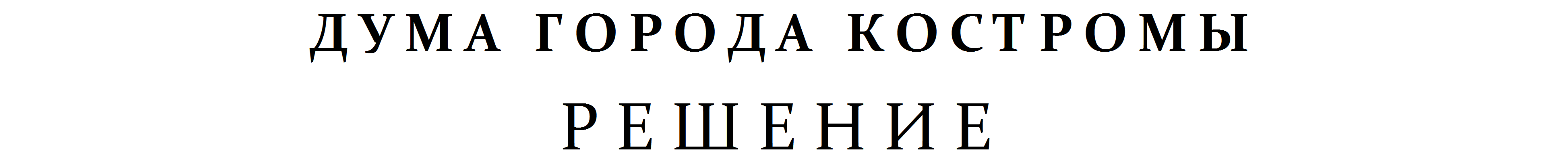 